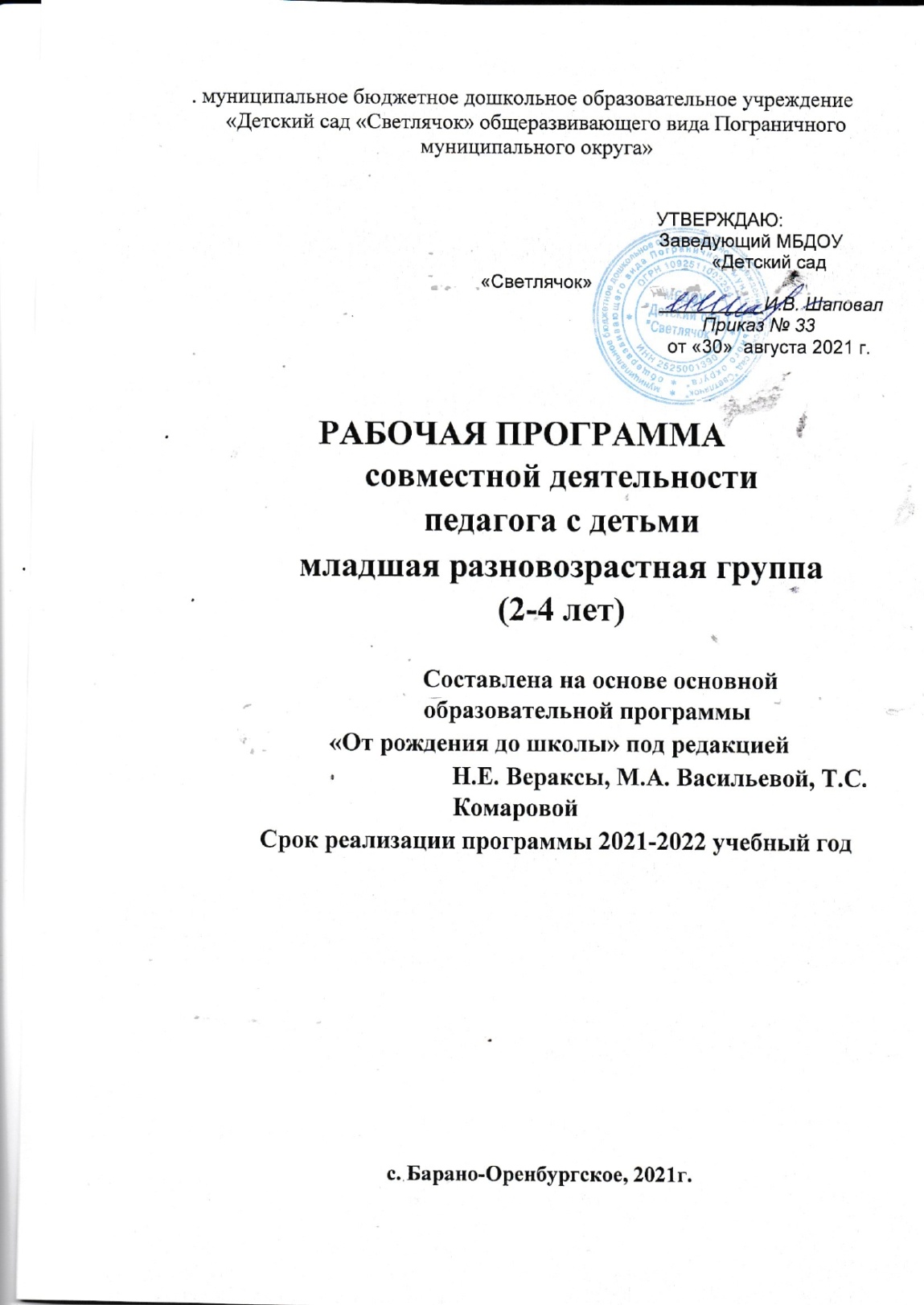 СОДЕРЖАНИЕ1.Пояснительная записка………………………...……………………………………………3 2.Цель и задачи программы……………………………..…….……………………………....4 3.Задачи воспитания и развития по образовательным областям……………………………81.Планируемые результаты освоения программы…………………………………………..12 7.Планирование образовательной деятельности…………………………………………….148.Образовательная деятельность в ходе режимных моментов……………………………..169.Учебный план реализации программы…………………………………………………..…1910.Перспективное планирование НОД……………………………………………………….2411. Планируемые результаты освоения по образовательным областям…………. ……26-6212. Перспективный план по социально-коммуникативному развитию……………………6513. Перспективный план работы с родителями………………………………………………8214.Материально-техническое обеспечение программы……………………………………..8415.Режим дня……………………………………………………………………………………8516.Литература…………………………………………………………………………………...88I. Целевой раздел    Пояснительная записка.            Рабочая программа для младшей  разновозрастной  группы  разработанная в соответствии с ООП ДО и с учетом  основной образовательной программы «От рождения до школы» Авторы: Н. Е. Веракса, Т. С. Комарова. М. А. Васильева. Рабочая программа по развитию детей младшей разновозрастной  группы разработана в соответствии с ООП  МБДОУ «Детский сад «Светлячок» в соответствии с введением в действие ФГОС ДО. Рабочая программа по развитию детей младшей разновозрастной  группы обеспечивает разностороннее развитие детей в возрасте от 2 до  4 лет с учётом их возрастных и индивидуальных особенностей по основным направлениям - физическому, социально-коммуникативному, познавательному, речевому и художественно – эстетическому. Данная программа разработана в соответствии со следующими нормативными документами: Конституция РФ, ст. 43 Конвенция о правах ребенка  Закон РФ «Об образовании в РФ». СанПиН 2.3/2.4 3590-20 Устав ДОУ. ФГОС ДОВозрастные и индивидуальные особенности контингента детей  младшей группы В младшей группе ________27_________ детей. Из них _____7__ девочек, ______20___    мальчиков. На третьем году жизни дети становятся самостоятельнее. Продолжает развиваться предметная деятельность, ситуативно-деловое общение ребенка и взрослого; совершенствуются восприятие, речь, начальные формы произвольного поведения, игры, наглядно-действенное мышление. Развитие предметной деятельности связано с усвоением культурных способов действия с различными предметами. Развиваются соотносящие и орудийные действия. Умение выполнять орудийные действия развивает произвольность, преобразуя натуральные формы активности в культурные на основе предлагаемой взрослыми модели, которая выступает в качестве не только объекта для подражания, но и образца, регулирующего собственную активность ребенка. В ходе совместной со взрослыми предметной деятельности продолжает развиваться понимание речи. Слово отделяется от ситуации и приобретает самостоятельное значение. Дети продолжают осваивать названия окружающих предметов, учатся выполнять простые словесные просьбы взрослых в пределах видимой наглядной ситуации. Количество понимаемых слов значительно возрастает. Совершенствуется регуляция поведения в результате обращения взрослых к ребенку, который начинает понимать не только инструкцию, но и рассказ взрослых. Интенсивно развивается активная речь детей. К трем годам они осваивают основные грамматические структуры, пытаются строить простые предложения, в разговоре со взрослым используют практически все части речи. Активный словарь достигает примерно 1000-1500 слов. К концу третьего года жизни речь становится средством общения ребенка со сверстниками. В этом возрасте у детей формируются новые виды деятельности: игра, рисование, конструирование. Игра носит процессуальный характер, главное в ней — действия, которые совершаются с игровыми предметами, приближенными к реальности. В середине третьего года жизни появляются действия с предметами заместителями. Появление собственно изобразительной деятельности обусловлено тем, что ребенок уже способен сформулировать намерение изобразить какой-либо предмет. Типичным является изображение человека в виде «головонога» — окружности и отходящих от нее линий. На третьем году жизни совершенствуются зрительные и слуховые ориентировки, что позволяет детям безошибочно выполнять ряд заданий: осуществлять выбор из 2-3 предметов по форме, величине и цвету; различать мелодии; петь. Совершенствуется слуховое восприятие, прежде всего фонематический слух. К трем годам дети воспринимают все звуки родного языка, но произносят их с большими искажениями. Основной формой мышления становится наглядно-действенная. Ее особенность заключается в том, что возникающие в жизни ребенка проблемные ситуации разрешаются путем реального действия с предметами. Для детей этого возраста характерна неосознанность мотивов, импульсивность и зависимость чувств и желаний от ситуации. Дети легко заражаются эмоциональным состоянием сверстников. Однако в этот период начинает складываться и произвольность поведения. Она обусловлена развитием орудийных действий и речи. У детей появляются чувства гордости и стыда, начинают формироваться элементы самосознания, связанные с идентификацией с именем и полом. Ранний возраст завершается кризисом трех лет. Ребенок осознает себя как отдельного человека, отличного от взрослого. У него формируется образ Я.  Кризис, часто сопровождается рядом отрицательных проявлений: негативизмом, упрямством, нарушением общения с взрослым и др. Кризис может продолжаться от нескольких месяцев до двух лет.  В возрасте 3-4 лет ребенок постепенно выходит за пределы семейного круга, Его общение становится вне ситуативным. Взрослый становится для ребенка не только членом семьи, но и носителем определенной общественной функции. Желание ребенка выполнять такую же функцию приводит к противоречию с его реальными возможностями. Это противоречие разрешается через развитие игры, которая становится ведущим видом деятельности в дошкольном возрасте. Главной особенностью игры является ее условность: выполнение одних действий с одними предметами предполагает их отнесенность к другим действиям с другими предметами. Основным содержанием игры младших дошкольников являются действия с игрушками и предметами-заместителями. Продолжительность игры небольшая. Младшие дошкольники ограничиваются игрой с одной-двумя ролями и простыми, неразвернутыми сюжетами. Игры с правилами в этом возрасте только начинают формироваться. Изобразительная деятельность ребенка зависит от его представлений о предмете. В этом возрасте они только начинают формироваться. Графические образы бедны. У одних детей в изображениях отсутствуют детали, у других рисунки могут быть более детализированы. Дети уже могут использовать цвет. Большое значение для развития мелкой моторики имеет лепка. Младшие дошкольники способны под руководством взрослого вылепить простые предметы. Известно, что аппликация оказывает положительное влияние на развитие восприятия. В этом возрасте детям доступны простейшие виды аппликации. Конструктивная деятельность в младшем дошкольном возрасте ограничена возведением несложных построек по образцу и по замыслу. - В младшем дошкольном возрасте развивается персептивная деятельность. Дети от использования пред. эталонов — индивидуальных единиц восприятия — переходят к сенсорным эталонам — культурно-выработанным средствам восприятия. К концу младшего дошкольного возраста дети могут воспринимать до 5 и более форм предметов и до 7 и более цветов, способны дифференцировать предметы по величине, ориентироваться в пространстве группы детского сада, а при определенной организации образовательного процесса—и в помещении всего дошкольного учреждения. Развиваются память и внимание. По просьбе взрослого дети могут запомнить 3-4 слова и 5-6 названий предметов. К концу младшего дошкольного возраста они способны запомнить значительные отрывки из любимых произведений. Продолжает развиваться наглядно-действенное мышление. При этом преобразования ситуаций в ряде случаев осуществляются на основе целенаправленных проб с учетом желаемого результата. Дошкольники способны установить некоторые скрытые связи и отношения между предметами. В младшем дошкольном возрасте начинает развиваться воображение, которое особенно наглядно проявляется в игре, когда одни объекты выступают в качестве заместителей других. Взаимоотношения детей обусловлены нормами и правилами. В результате целенаправленного воздействия они могут усвоить относительно большое количество норм, которые выступают основанием для оценки собственных действий и действий других детей. Взаимоотношения детей ярко проявляются в игровой деятельности. Они скорее играют рядом, чем активно вступают во взаимодействие. Однако уже в этом возрасте могут наблюдаться устойчивые избирательные взаимоотношения. Конфликты между детьми возникают преимущественно по поводу игрушек. Положение ребенка в группе сверстников во многом определяется мнением воспитателя. В младшем дошкольном возрасте можно наблюдать соподчинение мотивов поведения в относительно простых ситуациях. Сознательное управление поведением только начинает складываться; во многом поведение ребенка еще ситуативным. Вместе с тем можно наблюдать и случаи ограничения собственных побуждений самим ребенком, сопровождаемые словесными указаниями. Начинает развиваться самооценка, при этом дети в значительной мере ориентируются на оценку воспитателя. Продолжает развиваться также их половая идентификация, что проявляется в характере выбираемых игрушек и сюжетов. Демографические особенности: Анализ социального статуса семей выявил, что в дошкольной группе  воспитываются дети из полных (____55_____ %, из неполных (__45_ %) и многодетных (__20   _ %) семей. Основной состав родителей – среднеобеспеченные, с высшим (____10__%) и средним профессиональным (___90__%) образованием. Национально – культурные особенности: Этнический состав воспитанников группы: русские. Обучение и воспитание в ДОУ осуществляется на русском языке. Основной контингент воспитанников проживает в условиях села. Реализация регионального компонента осуществляется через знакомство с природными  особенностями с.Барано-Оренбурское. Знакомясь с родным краем, его растительным и животным миром, ребенок учится осознавать себя, живущим в определенный временной период, в определенных природных условиях. Данная информация реализуется через целевые прогулки, беседы, проекты, Приоритетным направлением деятельности ДОУ по реализации программы является обеспечение равных стартовых возможностей для успешного обучения выпускников ДОУ в школе. Цель деятельности МБДОУ « Детский сад «Светлячок»          Цель программы: позитивная социализация и всестороннее развитие ребенка раннего и дошкольного возраста в адекватных его возрасту детских видах деятельности.          Задачи: 1.Совершенствовать условия для обеспечения охраны и укрепления физического и психического здоровья детей, в том числе их эмоционального благополучия. 2.Обеспечить равные возможности для полноценного развития каждого ребёнка в период    дошкольного детства независимо от места проживания, пола, нации, языка, социального статуса, психофизиологических и других особенностей (в том числе ограниченных возможностей здоровья). 3.Осуществить преемственность целей, задач и содержания образования, реализуемых в рамках образовательных программ различных уровней (далее – преемственность основных образовательных программ дошкольного и начального общего образования). 4.Создать благоприятные условия развития детей в соответствии с их возрастными и индивидуальными особенностями и склонностями, развитие способностей и творческого потенциала каждого ребёнка как субъекта отношений с самим собой, другими детьми, взрослыми и миром. 5.Объединенить обучение и воспитание в целостный образовательный процесс на основе духовно-нравственных и социокультурных ценностей и принятых в обществе правил и норм поведения в интересах человека, семьи, общества. 6.Способствовать формированию общей культуры личности детей, в том числе ценностей здорового образа жизни. 7.Способствовать формированию предпосылок учебной деятельности дошкольников; 8.Обеспечивать психолого-педагогическую поддержку семьи и повысить компетентность родителей (законных представителей) в вопросах развития и образования, охраны и укрепления здоровья детей. Программа обеспечивает комплексное решение задач разностороннего полноценного  развития  детей в соответствии с их возрастными, индивидуальными  особенностями  по образовательным областям  дошкольного образования: физическое развитие; социально – коммуникативное развитие;  познавательное развитие; речевое развитие; художественно  - эстетическое развитие.  Основные задачи образовательных областей: Социально – коммуникативное развитие. 1.Формировать нормы и ценности, принятые в обществе, включая моральные и нравственные ценности. 2.Способствовать развитию общения и взаимодействия ребёнка со взрослыми и сверстниками. 3.Содействовать становлению самостоятельности, целенаправленности и само регуляции собственных действий. 4.Развивать социальный и эмоциональный интеллект, эмоциональную отзывчивость и сопереживание. 5.Формировать чувство принадлежности к своей семье и сообществу детей и взрослых в организации. 6.Развивать позитивные установки к различным видам труда и творчества. 7.Формировать основы безопасности в быту, социуме, природе. 8 Способствовать развитию уважительного отношения и интереса к жизни Пограничного района и села Барано-Оренбургское. Познавательное развитие 1.Развивать интересы детей, любознательность и познавательную мотивацию. 2.Формировать познавательные действия, становление сознания. 3.Развивать воображение и творческую активность. 4.Формировать первичные представления о себе, других людях, объектах окружающего мира, их свойствах и отношениях (форме, цвете, размере, материале, звучании, ритме, тепе, количестве, числе, части и целом, пространстве и времени, движении и покое, причинах и следствиях и др.), 5.Формировать первичные представления о малой родине и Отечестве, представления о социокультурных ценностях нашего народа, об отечественных традициях и праздниках, о планете Земля как общем доме людей, об особенностях природы, многообразии стран и народов мира. 6. Формировать первичные представления о Пограничном районе и о селе Барано-Оренбургкое о социокультурных ценностях, традициях и праздниках жителей села. 7. Дать знания о природе Пограничного района. Речевое развитие 1.Способствовать формированию речи, как средством общения. 2.Обогащать активный словарь. 3.Развивать связную, грамматически правильную диалогическую и монологическую речь. 4.Способствовать развитию речевого творчества. 5.Развивать звуковую и интонационную культуру речи, фонематический слух. 6.Осуществлять знакомство с книжной культурой, детской литературой. 7.Формировать звуковую аналитико – синтетическую активность, как предпосылку обучения грамоте. 8. Осуществлять знакомство с книжной культурой о Пограничном районе. Художественно - эстетическое развитие 1.Способствовать развитию предпосылок ценностно – смыслового восприятия и понимания произведений искусства (словесного, музыкального, изобразительного), мира природы. 2.Содействовать становлению эстетического отношения к окружающему миру. 3.Формировать элементарные представления о видах искусства. 4.Способствовать восприятию музыки, художественной литературы, фольклора. 5.Развивать чувства сопереживания к персонажам художественных произведений. 6.Способствовать реализации самостоятельной творческой деятельности детей (изобразительной, конструктивно- модельной, музыкальной и др.) 7. Формировать ценностно-смысловое восприятие природы Пограничного района. Физическое развитие 1.Обеспечить развитие физических качеств. 2.Содействовать правильному формированию опорно – двигательной системы организма, развивать равновесие, координацию движений, крупную и мелкую моторику. 3.Способствовать правильному выполнению основных движений. 4.Расширять начальные представления о некоторых видах спорта. 5.Содействовать овладению подвижными играми с правилами. 6.Способствовать овладению элементарными нормами и правилами здорового образа жизни. Принципы и подходы в организации образовательной деятельности: Содержание Программы основывается на следующих принципах: развивающего образования, в соответствии с которым главной целью дошкольного образования является развитие ребенка; научной обоснованности и практической применимости; интеграции содержания дошкольного образования в соответствии с возрастными возможностями и особенностями детей, спецификой и возможностями образовательных областей; - комплексно-тематического построения образовательного процесса. Приоритетное направление деятельности: Рабочая программа составлена с учетом интеллектуального развития детей в процессе учебной, игровой, трудовой деятельности. Основной упор сделан на применении дидактических игр и игровых упражнений. Содержание игр направляет на организацию игрового взаимодействия ребенка со сверстниками, учит правильно выстраивать отношения в игровых ситуациях, самостоятельно или с помощью воспитателя организовывать трудовую деятельность и т.д.  Программа определяет содержание и организацию образовательной деятельности для детей и направлена на формирование общей культуры, развитие физических, интеллектуальных и личностных качеств, формирование предпосылок учебной деятельности, обеспечивающих социальную успешность, сохранение и укрепление здоровья детей. Содержание психолого-педагогической работы ориентировано на разностороннее развитие дошкольников с учетом их возрастных и индивидуальных особенностей по основным направлениям развития и образования детей: социально-коммуникативное развитие, познавательное развитие, речевое развитие, художественно-эстетическое развитие, физическое развитие.  ДОУ работает в условиях 10,5 часового рабочего дня:  -соотношение обязательной части Программы и части формируемой участниками образовательных отношений; -группа функционирует в режиме 5-ти дневной недели. Планируемые результаты освоения Программы: Специфика дошкольного детства (гибкость, пластичность развития ребенка, высокий разброс вариантов его развития, его непосредственность и непроизвольность) не позволяет требовать от ребенка дошкольного возраста достижения конкретных образовательных результатов и обусловливает необходимость определения результатов освоения образовательной программы в виде целевых ориентиров. Целевые ориентиры дошкольного образования следует рассматривать как социально-нормативные возрастные характеристики возможных достижений ребенка. Это ориентир для педагогов и родителей, обозначающий направленность воспитательной деятельности взрослых. Целевые ориентиры согласно ФГОС ДО разработаны для детей раннего возраста (на этапе перехода к дошкольному возрасту) и для старшего дошкольного возраста (на этапе завершения дошкольного образования). Ребенок интересуется окружающими предметами и активно действует с ними; эмоционально вовлечен в действия с игрушками и другими предметами, стремится проявлять настойчивость в достижении результата своих действий. • Использует специфические, культурно фиксированные предметные действия, знает назначение бытовых предметов (ложки, расчески, карандаша и пр.) и умеет пользоваться ими. Владеет простейшими навыками самообслуживания; стремится проявлять самостоятельность в бытовом и игровом поведении; проявляет навыки опрятности. Проявляет отрицательное отношение к грубости, жадности. Соблюдает правила элементарной вежливости (самостоятельно или по напоминанию говорит «спасибо», «здравствуйте», «до свидания», «спокойной ночи» (в семье, в группе); имеет первичные представления об элементарных правилах поведения в детском саду, дома, на улице и старается соблюдать их. Владеет активной речью, включенной в общение; может обращаться с вопросами и просьбами, понимает речь взрослых; знает названия окружающих предметов и игрушек. Речь становится полноценным средством общения с другими детьми. Стремится к общению со взрослыми и активно подражает им в движениях и действиях; появляются игры, в которых ребенок воспроизводит действия взрослого. Эмоционально откликается на игру, предложенную взрослым, принимает игровую задачу. Проявляет интерес к сверстникам; наблюдает за их действиями и подражает им. Умеет играть рядом со сверстниками, не мешая им. Проявляет интерес к совместным играм небольшими группами. Проявляет интерес к окружающему миру природы, с интересом участвует в сезонных наблюдениях. Проявляет интерес к стихам, песням и сказкам, рассматриванию картинок, стремится двигаться под музыку; эмоционально откликается на различные произведения культуры и искусства. С пониманием следит за действиями героев кукольного театра; проявляет желание участвовать в театрализованных и сюжетно-ролевых играх. Проявляет интерес к продуктивной деятельности (рисование, лепка, конструирование, аппликация). У ребенка развита крупная моторика, он стремится осваивать различные виды движений (бег, лазанье, перешагивание и пр.). С интересом участвует в подвижных играх с простым содержанием, несложными движениями. Промежуточные результаты: используем мониторинги (проводятся два раза в год –сентябрь, май), диагностики (наблюдения, беседа,). II. Содержательный раздел Планирование образовательной деятельности при работе по пятидневной недели младшая  разновозрастная группа, 20201-2022 учебный год Образовательная деятельность в ходе режимных моментов Сетка непрерывной образовательной деятельности Взаимодействие взрослого с детьми в различных видах деятельностидля детей младшей разновозрастной группы (2-4 лет) дошкольного возрастаСамостоятельная деятельность детейОздоровительная работаУчебный план реализации Программы в младшей разновозрастной группе по основной  ООП ДО «От рождения до школы»: Физическое развитие – Двигательная деятельность - Формы образовательной деятельности: Подвижные игры, игровые упражнения, физкультурные занятия, спортивные игры, физкультурные праздники  Познавательное развитие - Познавательно-исследовательская деятельность - Формы образовательной деятельности: ФЭМП, ФЦКМ, беседы, дидактические игры, рассматривание картин и иллюстраций, коллекционирование, викторины. -  Речевое развитие – Развитие речи - Формы образовательной деятельности: Беседы, викторины, дидактические игры, рассматривание картин и иллюстраций. 4) Социально-коммуникативное развитие –  а) Коммуникативная деятельность - Формы образовательной деятельности: ОБЖ, игровые проблемные ситуации, беседы, викторины.  б) Самообслуживание и элементарный бытовой труд - Формы образовательной деятельности: поручения, дежурство, игры, беседы, ХБТ. - Продолжительность и количество НОД - Ежедневно в режимные моменты, не более 10-15 мин . в) Игровая деятельность - Формы образовательной деятельности: Сюжетно-ролевые, дидактические и др. - Продолжительность и количество НОД - в режимные моменты. 5) Художественно-эстетическое развитие  а) изобразительная деятельность - Формы образовательной деятельности: Рисование, лепка, аппликация. Коллаж. Ознакомление с художниками. Выставка. б) восприятие художественной литературы и фольклора - Формы образовательной деятельности: Беседы, слушание художественных произведений, чтение, разучивание стихов, театрализованная игра.  в) музыкальная деятельность - Формы образовательной деятельности: слушание, импровизация, исполнение, музыкально-подвижные игры, досуги, праздники и развлечения. -  Календарно-тематический план работы в младшей разновозрастной группе на 2021-2022 уч. год Перспективное планирование непрерывной образовательной деятельности ФОРМИРОВАНИЕ ЭЛЕМЕНТАРНЫХ МАТЕМАТИЧЕСКИХ ПРЕДСТАВЛЕНИЙ ПОЯСНИТЕЛЬНАЯ ЗАПИСКА Цели и задачи непрерывной образовательной деятельности по освоению детьми образовательной области «Формирование элементарных математических представлений»: Формирование первичных представлений об основных свойствах и отношениях объектов окружающего мира: форме, цвете, размере, количестве, числе, части и целом, пространстве и времени. Учить ориентироваться в расположении частей своего тела (голова, ноги, глаза, уши, спина и др.) и в соответствии с ними различать пространственные направления от себя: впереди - сзади (позади), вверху - внизу, справа (направо) - слева (налево). Различать  правую и левую руки. Непрерывная  образовательная деятельность реализуется через организацию различных видов детской деятельности или их интеграцию с использованием разнообразных форм и методов работы: игра, наблюдение, экспериментирование, разговор, решение проблемных ситуаций, проектная деятельность и др. СОДЕРЖАНИЕ  ПСИХОЛОГО-ПЕДАГОГИЧЕСКОЙ РАБОТЫ Развивать умение видеть общий признак предметов группы (все мячи — круглые, эти — все красные, эти — все большие и т. д.).  Учить составлять группы из однородных предметов и выделят из них отдельные предметы; различать понятия «много», «один» «по одному», «ни одного»; находить один и несколько одинаковых предметов в окружающей обстановке; понимать вопрос «Сколько?»; при ответе пользоваться словами «много», «один», «ни одного». Сравнивать две равные (неравные) группы предметов на основе взаимного сопоставления элементов (предметов). Познакомить с приемами последовательного наложения и приложения предметов одной группы к предметам другой; учить понимать вопросы: «Поровну ли?», «Чего больше (меньше)?»; отвечать на вопросы, пользуясь предложениями типа: «Я на каждый кружок положил грибок. Кружков больше, а грибов меньше» или «Кружков столько же, сколько грибов». Учить устанавливать равенство между неравными по количеству группами предметов путем добавления одного предмета или предметов к меньшей по количеству группе или убавления одного предмета из большей группы.  Величина. Сравнивать предметы контрастных и одинаковых размеров; при сравнении предметов соизмерять один предмет с другим по заданному признаку величины (длине, ширине, высоте, величине в целом), пользуясь приемами наложения и приложения; обозначать результат сравнения словами (длинный — короткий, одинаковые (равные) по длине, широкий — узкий, одинаковые (равные) по ширине, высокий — низкий, одинаковые (равные) по высоте, большой — маленький, одинаковые (равные) по величине). Форма. Познакомить детей с геометрическими фигурами: кругом, квадратом, треугольником. Учиться обследовать форму этих фигур, используя зрение и осязание.  Ориентировка в пространстве. Развивать умение ориентироваться в расположении частей своего тела и в соответствии с ними различать пространственные направления от себя: вверху — внизу, впереди — сзади (позади), справа — слева. Различать правую и левую руки.  Ориентировка во времени. Учить ориентироваться в контрастных частях суток: день — ночь, утро — вечер.  ТЕМАТИЧЕСКИЙ ПЛАН ПЛАНИРУЕМЫЕ РЕЗУЛЬТАТЫ ОСВОЕНИЯ ДЕТЬМИ  ОБРАЗОВАТЕЛЬНОЙ ОБЛАСТИ  «ПОЗНОВАТЕЛЬНОЕ РАЗВИТИЕ» формирование элементарных математических представлений К концу года дети могут Группировать предметы по цвету, размеру, форме (отбирать все красные, все большие, все круглые предметы и т. д.). При поддержке взрослого составлять группы из однородных предметов и выделять один предмет из группы. Находить в окружающей обстановке один и много одинаковых предметов. Определять количественное соотношение двух групп предметов; понимать конкретный смысл слов: больше- меньше, столько же. Видеть разницу в размерах двух предметов по длине (ширине, высоте, величине в целом); показывать (называть), какой из двух предметов длинный – короткий, широкий – узкий, высокий – низкий, большой – маленький или они одинаковые. Различать круг, квадрат, треугольник, предметы, имеющие углы и круглую форму. Понимать смысл обозначений: вверху – внизу, впереди – сзади, слева – справа, на, над – под, верхняя – нижняя (полоска). Понимать смысл слов: утро, вечер, день, ночи. Понимать смысл слов: впереди - сзади, вверху - внизу, слева - справа, на, над - под, верхняя - нижняя (полоска). ПЕРЕЧЕНЬ УЧЕБНО-МЕТОДИЧЕСКОГО И     МАТЕРИАЛЬНО-ТЕХНИЧЕСКОГО ОБЕСПЕЧЕНИЯ  ОБРАЗОВАТЕЛЬНОГО ПРОЦЕССА И.А. Помораева, В.А. Позина  Формирование элементарных математических представлений. Издательство МОЗАЙКА-СИНТЕЗ, Москва, 2014 г. Вераксы Н.Е., Комарова Т.С., Васильева М.А. Примерное комплексно-тематическое планирование к программе «От рождения до школы». Младшая группа-М.:Мозаика-Синтез, 2015 г. Никитина Т.В., Смольякова О.Н. и др. Образовательный процесс: планирование на каждый день по программе «От рождения до школы».- Волгоград: Учитель, 2015 г. Демонстрационный и раздаточный материал: Большие и маленькие шары, кубы, куклы, матрёшки, круги, машины, мешочек, овощи,  мячи, коробки разной величины, ленты разной длины, ведёрки, картинки, однополосные карточки, блюдца, игрушки - зайцы, геометрические фигуры, пирамидки, машины, палочки, верёвочки. УЧЕБНО-МЕТОДИЧЕСКОЕ ОБЕСПЕЧЕНИЕ Дидактические игры по математике. Составление геометрических фигур; Цепочка примеров; Помоги Чебурашке найти и исправить ошибки; Только одно свойство;  Найди и назови; Назови число; Сложи квадр. 	 	Календарно-тематическое планирование  непрерывной образовательной деятельности на 2021 - 2022 учебный год. ФЭМП. Ознакомление с окружающим миром Цели и задачи непрерывной образовательной деятельности по освоению детьми образовательной области «Ознакомление с окружающим миром»: Развитие умения устанавливать причинно-следственные связи между природными явлениями; Формирование первичных представлений о природном многообразии планеты Земля.  Формирование элементарных экологических представлений.  Формирование понимания того, что человек — часть природы, что он должен беречь, охранять и защищать ее, что в природе все взаимосвязано, что жизнь человека на Земле во многом зависит от окружающей среды. Воспитание умения правильно вести себя в природе.  Воспитание любви к природе, желания беречь ее. Непрерывная образовательная деятельность реализуется через организацию различных видов детской деятельности или их интеграцию с использованием разнообразных форм и методов работы: игра, наблюдение, экспериментирование, разговор, решение проблемных ситуаций, проектная деятельность и др. СОДЕРЖАНИЕ ПСИХОЛОГО-ПЕДАГОГИЧЕСКОЙ РАБОТЫ Первичные представления об объектах окружающего мира. Формировать умение сосредоточивать внимание на предметах и явлениях предметно-пространственной развивающей среды; устанавливать простейшие связи между предметами и явлениями, делать простейшие обобщение. Учить определять цвет, величину, форму, вес (легкий, тяжелый) предметов; расположение их по отношению к ребенку (далеко, близко, высоко). Знакомить с материалами (дерево, бумага, ткань, глина), их свойствами (прочность, твердость, мягкость). Поощрять исследовательский интерес, проводить простейшие наблюдения. Учить способам обследования предметов, включая простейшие опыты (тонет — не тонет, рвется — не рвется). Учить группировать и классифицировать знакомые предметы (обувь — одежда; посуда чайная, столовая, кухонная).  Сенсорное развитие. Обогащать чувственный опыт детей, развивать умение фиксировать его в речи. Совершенствовать восприятие (активно включая все органы чувств). Развивать образные представления (используя при характеристике предметов эпитеты и сравнения). Создавать условия для ознакомления детей с цветом, формой, величиной, осязаемыми свойствами предметов (теплый, холодный, твердый, мягкий, пушистый и т. п.); развивать умение воспринимать звучание различных музыкальных инструментов, родной речи. Закреплять умение выделять цвет, форму, величину как особые свойства предметов; группировать однородные предметы по нескольким сенсорным признакам: величине, форме, цвету. Совершенствовать навыки установления тождества и различия предметов по их свойствам: величине, форме, цвету. Подсказывать детям название форм (круглая, треугольная, прямоугольная и квадратная). Дидактические игры. Подбирать предметы по цвету и величине (большие, средние и маленькие; 2–3 цветов), собирать пирамидку из уменьшающихся по размеру колец, чередуя в определенной последовательности 2–3 цвета; собирать картинку из 4–6частей. В совместных дидактических играх учить детей выполнять постепенно усложняющиеся правила. ПЛАНИРУЕМЫЕ РЕЗУЛЬТАТЫ ОСВОЕНИЯ ДЕТЬМИ  ОБРАЗОВАТЕЛЬНОЙ ОБЛАСТИ  «Ознакомление с окружающим миром» Легко ориентироваться в ближайшем окружении: называть часто встречающие предметы, объяснять их функции и назначение, выделять признаки и называть их (цвет, форма, материал). Знать материал (дерево, ткань, бумага, глина), из которых сделаны предметы. Знать что предмет сделан руками человека. Знать название своего города (посёлка, села); с доверием относиться ко взрослым, которые заботятся о них. Заботится о чистоте помещения и участка. Принимать посильное участие в охране окружающей природы (без надобности не срывать растения, не ломать ветки деревьев и кустарников, не пугать животных, не уничтожать гусениц, червяков, бабочек, жуков).    ПЕРЕЧЕНЬ УЧЕБНО-МЕТОДИЧЕСКОГО И МАТЕРИАЛЬНО-ТЕХНИЧЕСКОГО ОБЕСПЕЧЕНИЯ  ОБРАЗОВАТЕЛЬНОГО ПРОЦЕССА. Дыбина О.В. Ознакомление с предметным и социальным окружением. Младшая группа. - М.: Мозаика-Синтез, 2015 г. О.А. Соломенникова Ознакомление с природой в детском саду: Младшая группа. - М.: Мозаика-Синтез, 2015 г. Вераксы Н.Е., Комарова Т.С., Васильева М.А. Примерное комплексно-тематическое планирование к программе «От рождения до школы». Младшая группа-М.:Мозаика-Синтез, 2015 г. Никитина Т.В., Смольякова О.Н. и др. Образовательный процесс: планирование на каждый день по программе «От рождения до школы».- Волгоград: Учитель, 2015 г. Ефанова З.А. Познание предметного мира. Младшая группа (от 3 до 4 лет). Волгоград: Учитель.-2015 г. Демонстрационный материал: Игрушки, муляжи овощей (огурец, помидор, морковь, репа, лук, чеснок, перец, капуста), игрушки домашних животных (корова, коза, курица, петух, цыплята, собака, кошка), муляжи фруктов (яблоко, груша, виноград, персик, апельсин, вишня), картинки (зелёной травы, леса, цветов, диких животных, и т. д.) Календарно-тематическое планирование непрерывной образовательной деятельности на 2021– 2022учебный год. Ознакомление с окружающим миром. Развитие речи ПОЯСНИТЕЛЬНАЯ ЗАПИСКА Цели непрерывной образовательной деятельности по освоению детьми образовательной области «Речевое развитие»: Воспитание интереса и любви к чтению; развитие литературной речи.  Воспитание желания и умения слушать художественные произведения, следить за развитием действия. Задачи непрерывной образовательной деятельности по освоению детьми образовательной области «Речевое развитие»: Воспитывать умение слушать художественные произведения, следить за развитием действия в сказке, рассказе;  Помогать детям запоминать и с помощью взрослого читать короткие стихотворения, потешки.». Непрерывная образовательная деятельность реализуется через организацию различных видов детской деятельности или их интеграцию с использованием разнообразных форм и методов работы: игра, наблюдение, экспериментирование, разговор, решение проблемных ситуаций, проектная деятельность и др. СОДЕРЖАНИЕ ПСИХОЛОГО-ПЕДАГОГИЧЕСКОЙ РАБОТЫ Читать знакомые, любимые детьми художественные произведения, рекомендованные программой для первой младшей группы. Воспитывать умение слушать новые сказки, рассказы, стихи, следить за развитием действия, сопереживать героям произведения. Объяснять детям поступки персонажей и последствия этих поступков. Повторять наиболее интересные, выразительные отрывки из прочитанного произведения, предоставляя детям возможность договаривать слова и несложные для воспроизведения фразы. Учить с помощью воспитателя инсценировать и драматизировать небольшие отрывки из народных сказок. Учить детей читать наизусть потешки и небольшие стихотворения. Продолжать способствовать формированию интереса к книгам. Регулярно рассматривать с детьми иллюстрации. Продолжать помогать детям общаться со знакомыми взрослыми и сверстниками посредством поручений (спроси, выясни, предложи помощь, поблагодари и т. п.). Подсказывать детям образцы обращения к взрослым, зашедшим в группу («Скажите: „Проходите, пожалуйста“», «Предложите: „Хотите посмотреть...“», «Спросите: „Понравились ли наши рисунки?“»).В быту, в самостоятельных играх помогать детям посредством речи взаимодействовать и налаживать контакты друг с другом («Посоветуй Мите перевозить кубики на большой машине», «Предложи Саше сделать ворота по шире», «Скажи: „Стыдно драться! Ты уже большой“»).В целях развития инициативной речи, обогащения и уточнения представлений о предметах ближайшего окружения предоставлять детям для самостоятельного рассматривания картинки, книги, наборы предметов. Продолжать приучать детей слушать рассказы воспитателя о забавных случаях из жизни  Формирование словаря. На основе обогащения представлений о ближайшем окружении продолжать расширять и активизировать словарный запас детей. Уточнять названия и назначение предметов одежды, обуви, головных уборов, посуды, мебели, видов транспорта. Учить детей различать и называть существенные детали и части предметов (у платья — рукава, воротник, карманы, пуговицы), качества (цвет и его оттенки, форма, размер), особенности поверхности (гладкая, пушистая, шероховатая), некоторые материалы и их свойства (бумага легко рвется и размокает, стеклянные предметы бьются, резиновые игрушки после сжимания восстанавливают первоначальную форму), местоположение (за окном, высоко, далеко, под шкафом). Обращать внимание детей на некоторые сходные по назначению предметы (тарелка — блюдце, стул — табурет — скамеечка, шуба — пальто — дубленка). Учить понимать обобщающие слова (одежда, посуда, мебель, овощи, фрукты, птицы и т. п.); называть части суток (утро, день, вечер, ночь); называть домашних животных и их детенышей, овощи и фрукты. Звуковая культура речи. Продолжать учить детей внятно произносить в словах гласные (а, у, и, о, э) и некоторые согласные звуки: п — б — т — д — к — г; ф — в; т — с — з — ц. Развивать моторику речи двигательного аппарата, слуховое восприятие, речевой слух и речевое дыхание, уточнять и закреплять артикуляцию звуков. Вырабатывать правильный темп речи, интонационную выразительность. Учить отчетливо произносить слова и короткие фразы, говорить спокойно, с естественными интонациями. Грамматический строй речи. Продолжать учить детей согласовывать прилагательные существительными в роде, числе, падеже; употреблять существительные с предлогами (в, на, под, за, около). Помогать употреблять в речи имена существительные в форме единственного и множественного числа, обозначающие животных и их детенышей (утка — утенок — утята); форму множественного числа существительных в родительном падеже (ленточек, матрешек, книг, груш, слив). Относиться к словотворчеству детей как к этапу активного овладения грамматикой, подсказывать им правильную форму слова. Помогать детям получать из нераспространенных простых предложений (состоят только из подлежащего и сказуемого) распространенные путем введения в них определений, дополнений, обстоятельств; составлять предложения с однородными членами («Мы пойдем в зоопарк и увидим слона, зебру и тигра»). Связная речь. Развивать диалогическую форму речи. Вовлекать детей в разговор во время рассматривания предметов, картин, иллюстраций; наблюдений за живыми объектами; после просмотра спектаклей, мультфильмов. Обучать умению вести диалог с педагогом: слушать и понимать заданный вопрос, понятно отвечать на него, говорить в нормальном темпе, не перебивая говорящего взрослого. Напоминать детям о необходимости говорить «спасибо», «здравствуйте», «до свидания», «спокойной ночи» (в семье, группе).Помогать доброжелательно общаться друг с другом. Формировать потребность делиться своими впечатлениями с воспитателями и родителями ТЕМАТИЧЕСКИЙ ПЛАН ПЛАНИРУЕМЫЕ РЕЗУЛЬТАТЫ ОСВОЕНИЯ ДЕТЬМИ   ОБРАЗОВАТЕЛЬНОЙ ОБЛАСТИ «РАЗВИТИЕ РЕЧИ» По свой инициативе и при заинтересованной поддержке взрослого рассказать о том, что видели, куда ходили, что случилось. С интересом рассматривать сюжетные картинки. Отвечать на разнообразные вопросы взрослого, касающиеся ближайшего окружения, используя в речи практически все части речи, простые нераспространенные предложения и предложения с однородными членами.  С помощью взрослого, используя фигурки настольного театра, драматизировать отрывки из знакомых сказок. ПЕРЕЧЕНЬ УЧЕБНО-МЕТОДИЧЕСКОГО И МАТЕРИАЛЬНО-ТЕХНИЧЕСКОГО ОБЕСПЕЧЕНИЯ        ОБРАЗОВАТЕЛЬНОГО ПРОЦЕССА Гербова В.В. Развитие речи в детском саду. Младшая группа. - М.: Мозаика-Синтез, 2014 г. Вераксы Н.Е., Комарова Т.С., Васильева М.А. Примерное комплексно-тематическое планирование к программе «От рождения до школы». Младшая группа-М.:Мозаика-Синтез, 2015 г. Никитина Т.В., Смольякова О.Н. и др. Образовательный процесс: планирование на каждый день по программе «От рождения до школы».- Волгоград: Учитель, 2015 г.  Демонстрационный материал: книги, картины, игрушки животных, детская мебель, макеты овощей и фруктов. Календарно-тематическое планирование  непрерывной образовательной деятельности на 2021 - 2022 учебный год. Развитие речи. Физическая культура ПОЯСНИТЕЛЬНАЯ ЗАПИСКА Цели непрерывной образовательной деятельности по освоению детьми образовательной области «Физическое развитие»:  Формирование у детей начальных представлений о здоровом образе жизни»: Задачи непрерывной образовательной деятельности по освоению детьми образовательной области «Физическое развитие»: Сохранение, укрепление и охрана здоровья детей. Повышение умственной и физической работоспособности, предупреждение утомления»: Непрерывная образовательная деятельность реализуется через организацию различных видов детской деятельности или их интеграцию с использованием разнообразных форм и методов работы: игра, наблюдение, экспериментирование, разговор, решение проблемных ситуаций, проектная деятельность и др. 	 	СОДЕРЖАНИЕ   ПСИХОЛОГО-ПЕДАГОГИЧЕСКОЙ РАБОТЫ           Развивать умение различать и называть органы чувств (глаза, рот, нос, уши), дать представление об их роли в организме и о том, как их беречь и ухаживать за ними. Дать представление о полезной и вредной пище; об овощах и фруктах, молочных продуктах, полезных для здоровья человека. Формировать представление о том, что утренняя зарядка, игры, физические упражнения вызывают хорошее настроение; с помощью сна восстанавливаются силы. Познакомить детей с упражнениями, укрепляющими различные органы и системы организма. Дать представление о необходимости закаливания. Дать представление о ценности здоровья; формировать желание вести здоровый образ жизни. Формировать умение сообщать о своем самочувствии взрослым, осознавать необходимость лечения. Формировать потребность в соблюдении навыков гигиены и опрятности в повседневной жизни. ТЕМАТИЧЕСКИЙ ПЛАН ПЛАНИРУЕМЫЕ РЕЗУЛЬТАТЫ ОСВОЕНИЯ ДЕТЬМИ  ОБРАЗОВАТЕЛЬНОЙ ОБЛАСТИ «ФИЗИЧЕСКОЕ РАЗВИТИЕ» Ходить прямо, не шаркая ногами, сохраняя заданное воспитателем направление; выполнять задание воспитателя: остановиться, присесть, повернуться. Бегать, сохраняя равновесие, изменяя направление, темп бега в соответствии с указанием воспитателя. Сохранять равновесие при ходьбе и беге по ограниченной плоскости, перешагивая через предметы. Ползать на четвереньках, лазать по лесенке-стремянке, гимнастической стенке произвольным способом. Энергично отталкиваться в прыжках на двух ногах, прыгать в длину с места не менее чем на 40 см. Катать мяч в заданном направлении с расстояния 1,5 м, бросать мяч двумя руками от груди, из-за головы; ударять мячом об пол, бросать его вверх 2-3 раза подряд и ловить; метать предметы правой и левой рукой на расстояние не менее 5м. Уметь выполнять движения, проявляя элементы творчества и фантазии. \ПЕРЕЧЕНЬ УЧЕБНО-МЕТОДИЧЕСКОГО И МАТЕРИАЛЬНО-ТЕХНИЧЕСКОГО ОБЕСПЕЧЕНИЯ  ОБРАЗОВАТЕЛЬНОГО ПРОЦЕССА Л.И. Пензулаева  Физическая культура в детском саду. Издательство МОЗАИКА-СИНТЕЗ Москва, 2014г. Вераксы Н.Е., Комарова Т.С., Васильева М.А. Примерное комплексно-тематическое планирование к программе «От рождения до школы». Младшая группа-М.:Мозаика-Синтез, 2015 г. Никитина Т.В., Смольякова О.Н. и др. Образовательный процесс: планирование на каждый день по программе «От рождения до школы».- Волгоград: Учитель, 2015 г. Пособия и оборудование: мячи разной величины, шнуры, кубики, доски, скамейки, обручи, дуги, гимнастическая стенка. Календарно-тематическое планирование  непрерывной  образовательной деятельности на 2021 - 2022 учебный год. Физическая культура. ПОЯСНИТЕЛЬНАЯ ЗАПИСКА Цели непрерывной образовательной деятельности по освоению детьми образовательной области «Художественно-эстетическое развитие»: Формирование интереса к эстетической стороне окружающей действительности, эстетического отношения к предметам и явлениям окружающего мира, произведениям искусства; воспитание интереса к художественнотворческой деятельности.  Развитие эстетических чувств детей, художественного восприятия, образных представлений, воображения, художественно-творческих способностей. Развитие детского художественного творчества, интереса к самостоятельной творческой деятельности (изобразительной, конструктивно-модельной, музыкальной и др.); удовлетворение потребности детей в самовыражении. Задачи непрерывной образовательной деятельности по освоению детьми образовательной области «Художественно-эстетическое развитие»: Развитие интереса к различным видам изобразительной деятельности; совершенствование умений в рисовании, лепке, аппликации, художественном труде. Воспитание эмоциональной отзывчивости при восприятии произведений изобразительного искусства.  Воспитание желания и умения взаимодействовать со сверстниками при создании коллективных работ. Непрерывная образовательная деятельность реализуется через организацию различных видов детской деятельности или их интеграцию с использованием разнообразных форм и методов работы: игра, наблюдение, экспериментирование, разговор, решение проблемных ситуаций, проектная деятельность и др. СОДЕРЖАНИЕ  ПСИХОЛОГО-ПЕДАГОГИЧЕСКОЙ РАБОТЫ Развивать эстетическое восприятие; обращать внимание детей на красоту окружающих предметов (игрушки), объектов природы (растения, животные), вызывать чувство радости. Формировать интерес к занятиям изобразительной деятельностью. Учить в рисовании, лепке, аппликации изображать простые предметы и явления, передавая их образную выразительность. Включать в процесс обследования предмета движения обеих рук по предмету, охватывание его руками. Вызывать положительный эмоциональный отклик на красоту природы, произведения искусства (книжные иллюстрации, изделия народных промыслов, предметы быта, одежда). Учить создавать как индивидуальные, так и коллективные композиции в рисунках, лепке, аппликации.  Рисование. Предлагать детям передавать в рисунках красоту окружающих предметов и природы (голубое небо с белыми облаками; кружащиеся на ветру и падающие на землю разноцветные листья; снежинки и т. п.). Продолжать учить правильно держать карандаш, фломастер, кисть, не напрягая мышц и не сжимая сильно пальцы; добиваться свободного движения руки с карандашом и кистью во время рисования. Учить набирать краску на кисть: аккуратно обмакивать ее всем ворсом в баночку с краской, снимать лишнюю краску о край баночки легким прикосновением ворса, хорошо промывать кисть, прежде чем набрать краску другого цвета. Приучать осушать промытую кисть о мягкую тряпочку или бумажную салфетку. Закреплять знание названий цветов (красный, синий, зеленый, желтый, белый, черный), познакомить с оттенками (розовый, голубой, серый). Обращать внимание детей на подбор цвета, соответствующего изображаемому предмету. Приобщать детей к декоративной деятельности: учить украшать дымковскими узорами силуэты игрушек, вырезанных воспитателем (птичка, козлик, конь и др.), и разных предметов (блюдечко, рукавички). Учить ритмичному нанесению линий, штрихов, пятен, мазков (опадают с деревьев листочки, идет дождь, «снег, снег кружится, белая вся улица», «дождик, дождик, кап, кап, кап...»). Учить изображать простые предметы, рисовать прямые линии (короткие, длинные) в разных направлениях, перекрещивать их (полоски, ленточки, дорожки, заборчик, клетчатый платочек и др.). Подводить детей к изображению предметов разной формы (округлая, прямоугольная) и предметов, состоящих из комбинаций разных форм и линий (неваляшка, снеговик, цыпленок, тележка, вагончик и др.). Формировать умение создавать несложные сюжетные композиции, повторяя изображение одного предмета (елочки на нашем участке, неваляшки гуляют) или изображая разнообразные предметы, насекомых и т. п. (в траве ползают жучки и червячки; колобок катится по дорожке и др.). Учить располагать изображения по всему листу. ТЕМАТИЧЕСКИЙ ПЛАН ПЛАНИРУЕМЫЕ РЕЗУЛЬТАТЫ ОСВОЕНИЯ ДЕТЬМИ   ОБРАЗОВАТЕЛЬНОЙ ОБЛАСТИ «РИСОВАНИЕ» Проявлять эмоциональную отзывчивость при восприятии иллюстраций, произведений народного декоративноприкладного искусства, игрушек, объектов и явлений природы; радоваться созданным ими индивидуальным и коллективным работам. Знать и называть материалы, которыми можно рисовать; цвета, определённые программой; называть народных игрушек (матрёшка, дымковская игрушка). Изображать отдельные предметы, простые по композиции и незамысловатые по содержанию сюжеты; подбирать цвета, соответствующие изображаемым предметам; правильно пользоваться карандашами, фломастерами, кистью и красками. ПЕРЕЧЕНЬ УЧЕБНО-МЕТОДИЧЕСКОГО И      МАТЕРИАЛЬНО-ТЕХНИЧЕСКОГО ОБЕСПЕЧЕНИЯ ОБРАЗОВАТЕЛЬНОГО ПРОЦЕССА Вераксы Н.Е., Комарова Т.С., Васильева М.А. Примерное комплексно-тематическое планирование к программе «От рождения до школы». Младшая группа-М.:Мозаика-Синтез, 2015 г. Комарова Т.С. Изобразительная деятельность в детском саду: Младшая группа.- М.:Мозаика-Синтез, 2015 г. Никитина Т.В., Смольякова О.Н. и др. Образовательный процесс: планирование на каждый день по программе «От рождения до школы».- Волгоград: Учитель, 2015 г. Раздаточный материал: цветные карандаши, гуашь, акварельные краски,  альбомные листы, кисточки для красок, стаканчик для воды, подставка для кисточки, салфетка. Календарно-тематическое планирование  непрерывной образовательной деятельности на 2021 - 2022 учебный год .Рисование.  Образовательная область «Художественно-эстетическое развитие»  аппликация: Цели непрерывной образовательной деятельности по освоению детьми образовательной области «Художественно-эстетическое развитие»  аппликация: Развивать эстетическое восприятие; обращать внимание детей на красоту окружающих предметов (игрушки), объектов природы (растения, животные), вызывать чувство радости.  Формировать интерес к занятиям изобразительной деятельностью. Учить в рисовании, лепке, аппликации изображать простые предметы и явления, передавая их образную выразительность. Задачи непрерывной образовательной деятельности по освоению детьми образовательной области «Художественно-эстетическое развитие» аппликация: Включать в процесс обследования предмета движения обеих рук по предмету, охватывание его руками.  Вызывать положительный эмоциональный отклик на красоту природы, произведения искусства (книжные иллюстрации, изделия народных промыслов, предметы быта, одежда).  Учить создавать как индивидуальные, так и коллективные композиции в рисунках, лепке, аппликации. Непрерывная образовательная деятельность реализуется через организацию различных видов детской деятельности или их интеграцию с использованием разнообразных форм и методов работы: игра, наблюдение, экспериментирование, разговор, решение проблемных ситуаций, проектная деятельность и др. СОДЕРЖАНИЕ   ПСИХОЛОГО-ПЕДАГОГИЧЕСКОЙ РАБОТЫ Приобщать детей к искусству аппликации, формировать интерес к этому виду деятельности. Учить предварительно  выкладывать (в определенной последовательности) на листе бумаги готовые детали разной формы, величины, цвета, составляя изображение (задуманное ребенком или заданное воспитателем), и наклеивать их. Учить  аккуратно  пользоваться клеем: намазывать его кисточкой тонким слоем на обратную сторону наклеиваемой фигуры (на специально приготовленной клеенке); прикладывать стороной, намазанной клеем, к листу бумаги и плотно прижимать салфеткой. Формировать навыки аккуратной работы. Вызывать у детей радость от полученного изображения. Учить создавать в аппликации на бумаге разной формы (квадрат, розетта и др.) предметные и декоративные композиции из геометрических форм и природных материалов, повторяя и чередуя их по форме и цвету. Закреплять знание формы предметов и их цвета. Развивать чувство ритма. ПЛАНИРУЕМЫЕ РЕЗУЛЬТАТЫ ОСВОЕНИЯ ДЕТЬМИ «АППЛИКАЦИИ»  Создавать изображения предметов из готовых фигур; украшать заготовки из бумаги разной формы; подбирать цвета, соответствующие изображаемым предметам и по собственному желанию; аккуратно использовать материалы. ПЕРЕЧЕНЬ УЧЕБНО-МЕТОДИЧЕСКОГО И МАТЕРИАЛЬНО-ТЕХНИЧЕСКОГО ОБЕСПЕЧЕНИЯ ОБРАЗОВАТЕЛЬНОГО ПРОЦЕССА Вераксы Н.Е., Комарова Т.С., Васильева М.А. Примерное комплексно-тематическое планирование к программе «От рождения до школы». Младшая группа-М.:Мозаика-Синтез, 2015 г. Комарова Т.С. Изобразительная деятельность в детском саду: Младшая группа.- М.:Мозаика-Синтез, 2015 г. Никитина Т.В., Смольякова О.Н. и др. Образовательный процесс: планирование на каждый день по программе «От рождения до школы».- Волгоград: Учитель, 2015 г. Раздаточный материал: клей, кисть, набор цветной бумаги, салфетки, подставки для кисточки. Календарно-тематическое планирование непрерывной  образовательной деятельности на 2021- 2022 учебный год. Аппликация . Образовательная область «Художественно-эстетическое развитие». Лепка. Непрерывная образовательная деятельность реализуется через организацию различных видов детской деятельности или их интеграцию с использованием разнообразных форм и методов работы: игра, наблюдение, экспериментирование, разговор, решение проблемных ситуаций, проектная деятельность и др. СОДЕРЖАНИЕ  ПСИХОЛОГО-ПЕДАГОГИЧЕСКОЙ РАБОТЫ Формировать интерес к лепке. Закреплять представления о свойствах глины, пластилина, пластической массы и способах лепки. Учить раскатывать комочки прямыми и круговыми движениями, соединять концы получившейся палочки, сплющивать шар, сминая его ладонями обеих рук. Побуждать детей украшать вылепленные предметы, используя палочку с заточенным концом; учить создавать предметы, состоящие из 2–3 частей, соединяя их путем прижимания друг к другу. Закреплять умение аккуратно пользоваться глиной, класть комочки и вылепленные предметы на дощечку. Учить детей лепить несложные предметы, состоящие из нескольких частей (неваляшка, цыпленок, пирамидка и др.). Предлагать объединять вылепленные фигурки в коллективную композицию (неваляшки водят хоровод, яблоки лежат на тарелке и др.). Вызывать радость от восприятия результата общей работы.  ПЛАНИРУЕМЫЕ РЕЗУЛЬТАТЫ ОСВОЕНИЯ ДЕТЬМИ ОБРАЗОВАТЕЛЬНОЙ ОБЛАСТИ «ЛЕПКА» Знать свойства пластических материалов (глины, пластилина, пластической массы), понимать, какие предметы можно из них вылепить. Уметь отделять от большого куска глины небольшие комочки, раскатывать их прямыми и круговыми движениями ладоней.  Лепить различные предметы, состоящие из 1-3 частей, используя разнообразные приёмы лепки. ПЕРЕЧЕНЬ УЧЕБНО-МЕТОДИЧЕСКОГО И  МАТЕРИАЛЬНО-ТЕХНИЧЕСКОГО ОБЕСПЕЧЕНИЯ ОБРАЗОВАТЕЛЬНОГО ПРОЦЕССА Вераксы Н.Е., Комарова Т.С., Васильева М.А. Примерное комплексно-тематическое планирование к программе «От рождения до школы». Младшая группа-М.:Мозаика-Синтез, 2015 г. Комарова Т.С. Изобразительная деятельность в детском саду: Младшая группа.- М.:Мозаика-Синтез, 2015 г. Никитина Т.В., Смольякова О.Н. и др. Образовательный процесс: планирование на каждый день по программе «От рождения до школы».- Волгоград: Учитель, 2015 г. Раздаточный материал: пластилин, стеки, досочки, салфетки для рук. Календарно-тематическое планирование непрерывной  образовательной деятельности на 2021 - 2022учебный год. Лепка. Перспективный план по социально коммуникативному развитию. Группа раннего возраста (2-3 года) Младшая группа (3-4 года) Перспективный план работы с родителями 2021 – 2022 год Групповые родительские собрания  . Работа с родителями в ДОУ Конкурсы, выставки (рисунки, поделки) III. Организационный раздел Материально-техническое обеспечение Программы: наличие необходимых условий для организации работы (игровая, спальня), оборудование на территории ДОУ, площадка, игровое оборудование с учетом возрастных особенностей детей;  использование спортивного зала и имеющегося спортивного инвентаря для проведения ежедневных спортивных занятий в ДОУ, прогулок воспитанников детского сада;  наличие перспективного плана развития и укрепления учебно-материальной базы ДОУ. Методические материалы, средства обучения и воспитания: игровые, здоровьесберегающие технологии, технологии развивающих игр, (учебно-методические комплекты ), демонстрационные и раздаточные материалы,  Серия наглядно-дидактических пособий .Учебно-методическое пособие. Режим дня младшей разновозрастной группы: Режим дня составлен с расчетом на 10,5-часовое пребывание ребенка в детском саду. В режиме дня указана общая длительность непрерывной образовательной деятельности, включая перерывы между ее различными видами. Традиционные события, праздники, мероприятия: «Здравствуй Осень», «День Матери», «Новогодняя елка», «Рождество», «Мамин праздник», «День защитника Отечества», «Масленица», «Лето красное» и т.д. Развивающая предметно-пространственная среда:. Центр игры  - Сюжетно-ролевые игры: «Магазин», «Семья»,  «Больница», «Парикмахерская», игровая мебель для сюжетно-ролевых игр. 	Центр книги - 	Книги А. Барто, русские народные сказки, сказки С. Маршака, С.В. Михалкова,   многие другие. Центр театра –Ширма, кукольный театр «Репка», «Колобок». Центр музыки -  Уголок музыкальных инструментов Центр познания, конструирования- Дидактические игры, пазлы, головоломки, мозаика, настольные и печатные развивающие игры, конструкторы различных видов, крупный и мелкий строительный материал, лего. Центр двигательной активности - Оборудование (мячи, обручи, скакалки, кегли,) для спортивных и подвижных игр. Центр изо деятельности -  Книжки-раскраски с познавательными элементами, пластилин, краски, карандаши, гуашь, кисточки. Центр природы-  Работа с календарем: пространственно-временные представления, части суток, календарь погоды. Литература: № Младшая разновозрастная группа Младшая разновозрастная группа Младшая разновозрастная группа Младшая разновозрастная группа № 2 младшая группа 2 младшая группа 2 младшая группа средняя группа Образовательная область в неделю в месяц в год в неделю в месяц в год 1. Обязательная часть 1.1. Познавательное развитие 2 8 72 2 8 72 Ознакомление с окружающим миром 1 4 36 1 4 36 Формирование элементарных математических представлений 1 4 36 1 4 36 1.2 Социальнокоммуникативное развитие 1.3 Речевое развитие 1 4 36 1 4 36 Чтение художественной литературы ежедневно ежедневно ежедневно ежедневно ежедневно ежедневно 1.4 Художественноэстетическое направление развития 4 16 144 4 16 144 Музыка 2 8 72 2 8 72 Художественное творчество - рисование - лепка -аппликация 1 0,5 0,5 4 2 2 36 18 18 1 0,5 0,5 4 2 2 36 18 18 1.5 Физическое направление 3 3 12 108 3 12 108 Физическая культура в помещении 2 2 8 72 2 8 72 Физическая культура на прогулке 1 1 4 36 1 4 36 Итого: 10 10 40 360 10 40 300 2. Часть, формируемая участниками образовательных отношений 1 4 36 2.1 Кружок1 раз в неделю «Ловкие пальчики» 4 36 итого 10 10 11 Базовая образовательная область Периодичность Утренняя гимнастика ежедневно Комплексы закаливающих процедур ежедневно Гигиенические процедуры ежедневно Ситуативные беседы при проведении режимных моментов ежедневно Чтение художественной литературы ежедневно Дежурства ежедневно Прогулки ежедневно Самостоятельная деятельность детей Самостоятельная деятельность детей Игра ежедневно Самостоятельная деятельность детей в центрах развития ежедневно День неделиОрганизованная образовательная деятельностьВремя проведенияПонедельник1. Худ. эстетическое развитие. Музыка2.Ознакомление с окружающими миром.9.05-9.209.35-9.50Вторник1.  Формирование элементарных математических представлений 2. 2.Физическая культура (в помещении)9.05-9.209.35-9.50Среда1.  Худ. эстетическое развитие. Музыка2. Развитие речи9.05-9.209.35-9.50Четверг1. Художественно-эстетическое развитие. Лепка/аппликация2. Физическая культура (на улице)9.05-9.2015.50-16.05Пятница1.Художественно-эстетическое развитие: рисование2.Физическая культура.(в помещении)9.10-9.3010.10-10.30Вид деятельностиПериодичностьПериодичностьКонструктивно-модельная деятельностьКонструктивно-модельная деятельность1 раз в неделюЧтение художественной литературыЧтение художественной литературыЕжедневноИгровая деятельностьИгровая деятельностьЕжедневноОбщение при проведении режимных моментахОбщение при проведении режимных моментахЕжедневноДежурстваДежурстваЕжедневноПрогулкиПрогулкиЕжедневноВид деятельностиПериодичностьПериодичностьСамостоятельные      игрыСамостоятельные      игрыЕжедневноПознавательно-исследовательская деятельностьПознавательно-исследовательская деятельностьЕжедневноСамостоятельная деятельность детей в центрах развития (уголках)Самостоятельная деятельность детей в центрах развития (уголках)ЕжедневноПрогулкиПрогулкиЕжедневноВид деятельностиПериодичностьПериодичностьУтренняя гимнастикаУтренняя гимнастикаЕжедневноКомплексы закаливающих процедурКомплексы закаливающих процедурЕжедневноГигиенические процедурыГигиенические процедурыЕжедневноПрогулкиПрогулкиЕжедневноп\п тема тема дата Праздники на неделе Сентябрь   Сентябрь   1  Здравствуй, детский сад  Здравствуй, детский сад 1неделя сентября 1 сентября –  День знаний 2 Правила безопасности дорожного движения, детские игрушки Правила безопасности дорожного движения, детские игрушки 2 неделя сентября 3 Грибы Грибы 3неделя сентября 4 Моя дружная семья Моя дружная семья 4неделя сентября 27 сентября –  День дошкольного работника Октябрь Октябрь 1 ОБЖ ОБЖ 1 неделя октября 1 октября –  День пожилого человека 2 Золотая осень Золотая осень 2 неделя октября 3 Птицы моего края Птицы моего края 3 неделя октября Праздник «Осенний бал» 4 Овощи и фрукты вода 4 неделя октября 5 Мебель  и одежда Мебель  и одежда 5 неделя октября Ноябрь  Ноябрь  1 Деревья моего села. Деревья моего села. 1 неделя ноября 4 ноября – День народного единства. 2 Правила пожарной безопасности Правила пожарной безопасности 2 неделя ноября 12 ноября 3 Поздняя осень Поздняя осень 3 неделя ноября 20 ноября – Всемирный день ребенка 4 Домашние животные в моем селе Домашние животные в моем селе 4 неделя ноября Последнее воскресенье –  День матери Декабрь Декабрь 1 Зимушка-хрустальная  1  неделя декабря 8 декабря – Международный день художника2 Профессии   2неделя декабря 3 Дикие животные 3 неделя декабря 4 Скоро новый год Новогодние сюрпризы и подарки 4 неделя декабря Праздник – Новый год Январь  Январь  1 ОБЖ 3 неделя января 19 января - Крещение 2 Животный мир жарких стран  4 неделя января 3 Животный мир полярных районов 5 неделя января Февраль  Февраль  1 Наземный транспорт 1 неделя февраля каникулы каникулы 2 Наши папы защитники отечества 3 неделя февраля 23 февраля – День защитника Отечества 3 Народные праздники 4 неделя февраля Масленица Март  Март  1 О любимых мамах 1 неделя марта 8 марта – Международный женский день 2 Воздушный транспорт 2 неделя марта 3 Ранняя весна и краски весны 3 неделя марта 4 Животные и птицы весной 4 неделя марта Апрель  Апрель  1 Живое и неживое 1 неделя апреля 1 апреля – День смеха Пятница – День здоровья 2 Познай себя, за здоровьем в детский сад 2 неделя апреля 12 апреля – День космонавтики 3 Перелетные птицы, весенний лес 3 неделя апреля 4 Русские обычаи  и сказки (взаимопомощь, гостеприимство) 4 неделя апреля 5 хлеб 5неделя апреля Май  1 День победы и наши ветераны 1 неделя мая 9 мая – День Победы 2  Вместе с игрушкой мы растем 2 неделя мая 15 мая – День семьи 3 травы 3 неделя мая 4  лето 4 неделя мая Виды НОД Кол-во в неделю всего Формирование 	элементарных математических представлений 1 36 Ознакомление с окружающим миром 1 36 № месяц Тема Содержание Литература 1.  сентябрь октябрь Адаптационный период . Повторение пройденного материала. Адаптационный период . Повторение пройденного материала. Адаптационный период . Повторение пройденного материала. 2.  сентябрь октябрь Адаптационный период . Повторение пройденного материала. Адаптационный период . Повторение пройденного материала. Адаптационный период . Повторение пройденного материала. 3.  сентябрь октябрь Различать фигуры. Закреплять умение различать и называть шар (шарик) и куб (кубиком) независимо от цвета и величины фигур И.А. 	Помораева, 	В.А. Позина  стр 11 4.  сентябрь октябрь Различать по величине. Уметь различать по величине предметы, используя слова большой, маленький И.А.Помораева, 	В.А. Позина  стр.12 5.  сентябрь октябрь Различать количество фигур Закреплять умение различать количество предметы, используя  слова один, много, мало.  И.А.Помораева, 	В.А. Позина     Стр.12-13 6.  Познакомит ь и учить понимать слова. Учить понимать слова много, один, ни одного. И.А.Помораева, Позина   Стр.13-14 В.А. 7.  Из 	группы предметов выделить один. Продолжать формировать умение составлять группу предметов из отдельных предметов, учить отвечать на вопрос «сколько?» словами один, много, ни одного. Познакомить с кругом. И.А.Помораева, Позина   Стр.14 В.А. 8.  Знакомство с кругом. Совершенствовать умение составлять группу из отдельных предметов, обозначать словами один, много, ни одного. Продолжить учить различать и называть круг, сравнивать по величине. И.А.Помораева, Позина Стр.15   В.А. 9.  ноябрь Сравнение предметов по величине. Учить сравнивать два предмета по длине и обозначать сравнение словами длинный- короткий, длиннее - короче. И.А.Помораева, Позина  стр.16 В.А. 10. ноябрь Находить предметы в обстановке. Учить находить один и много предметов в специально созданной обстановке, отвечать на вопрос «сколько?», используя слова один, много. Продолжить сравнивать два предмета словами длинный-короткий, длиннее-короче. И.А.Помораева, Позина   Стр.17 В.А. 11. ноябрь Знакомство с квадратом. Продолжать учить находить один и много предметов в совокупности со словами один, много. Познакомить с квадратом, учить различать круг и квадрат. И.А.Помораева, Позина  Стр.18  В.А. 12. декабрь Учить различать круг 	и квадрат. Закреплять умение находить один и много предметов в специально созданной обстановке, со словами один, много. Продолжать учить различать и называть круг и квадрат. И.А.Помораева, Позина   Стр.19 В.А. 13. декабрь Сравнение предметов по длине. Совершенствовать умение сравнивать два предмета по длине, результат сравнения обозначить словами длинныйкороткий, длиннее-короче, одинаковые по длине. И.А.Помораева, Позина   Стр.19-20 В.А. 14. декабрь Находить предметы в окружающе й обстановке. Закреплять умение находить один и много предметов в окружающей обстановке, умение различать круг и квадрат. Совершенствовать умение сравнивать два предмета по длине способами наложения и приложения, со словами длинный-кроткий, длиннее.  И.А.Помораева, Позина   Стр.20-21 В.А. 15. декабрь Сравнивать предмет способом наложения Учить сравнивать две равные группы предметов способом наложения, понимать значения слов по много, поровну. Упражнять в ориентировании на собственном теле, различать правую и левую руки. И.А.Помораева, Позина   Стр.21-22 В.А. 16. декабрь Совершенст вовать умение сравнивать   предметы по длине. Продолжить учить сравнивать две группы предметов способом наложения, со словами по много, поровну, столько-сколько. Совершенствовать умение сравнивать два предмета по длине способами наложения и приложения, со словами длинный-кроткий, длиннее-короче. И.А.Помораева, Позина  Стр.22-23  В.А. 17. Сравнение предметов Учить сравнивать два предмета, по ширине, используя приёмы наложения и приложения, обозначать словами И.А.Помораева, В.А. январь по ширине. широкий-узкий, шире-уже.  Позина   Стр.23-24 18. январь Используем приёмы наложения и приложения. Продолжать учить сравнивать два предмета, по ширине, используя приёмы наложения и приложения, обозначать словами широкий-узкий, шире-уже. Совершенствовать навыки сравнения двух предметов способом наложения, умение обозначать результат словами по много, поровну, столько-сколько. И.А.Помораева, Позина  Стр.24-25  В.А. 19. январь Знакомство с треугольник ом. Познакомить детей с треугольником: учить различать и называть фигуры. Совершенствовать навыки сравнения двух предметов способом наложения, умение обозначать результат словами по много, поровну, столько-сколько. И.А.Помораева, Позина   Стр.26-27 В.А. 20. февраль Сравнение треугольник а 	с квадратом. Продолжать знакомить с треугольником, учить называть и сравнивать его с квадратом. Учить сравнивать две равные группы предметов способом приложения, понимать значения слов по много, поровну, столько-сколько. И.А.Помораева, Позина   Стр.27-28 В.А. 21. февраль Сравнение предметов по высоте. Познакомить с приёмами сравнения двух предметов по высоте, учить слова высокий-низкий, выше-ниже. Упражнять в определении пространственных направлений от себя. И.А.Помораева, Позина   Стр.28-29 В.А. 22. февраль Сравнение предметов способом наложения Продолжать учить сравнивать два предмета по высоте способом наложения, обозначать сравнения словами высокий-низкий, выше-ниже. Продолжать совершенствовать сравнивать две группы предметов способом наложения, обозначать результаты со словами, поровну, столько-И.А.Помораева, Позина   Стр.29-30 В.А. сколько. 23. Совершенст вовать навыки сравнения. Учить сравнивать две неравные группы предметов способом наложения, обозначать результат сравнения словами больше-меньше, столько-сколько. Совершенствовать навыки сравнения двух предметов по высоте способом наложения,  обозначать результат сравнения словами высокий-низкий ,выше-ниже. И.А.Помораева, Позина   Стр.30-31 В.А. 24. март Различать и называть фигуры Совершенствовать умение различать и называть круг, квадрат, треугольник. Продолжать учить сравнивать две неравные группы предметов способом наложения, обозначать результат сравнения словами больше-меньше, столько-сколько, поровну. И.А.Помораева, Позина   Стр.31-32 В.А. 25. март Сравнение двух предметов. Совершенствовать умение сравнивать две равные и неравные группы предметов способом наложения, обозначать результат сравнения словами больше-меньше, столько-сколько, поровну.  Закреплять способ сравнения двух предметов по длине и высоте. И.А.Помораева, Позина   Стр.32-33 В.А. 26. март Умение различать части суток. Упражнять в сравнении двух групп предметов способом наложения и приложения пользоваться словами столькосколько, больше-меньше. Закреплять умение различать и называть части суток: день, ночь. И.А.Помораева, Позина   Стр.34 В.А. 27. март Различение и называние геометричес ких фигур. Закреплять способы сравнения двух предметов по длине и ширине, учить обозначать результаты сравнения соответствующими словами. Упражнять в различении и назывании геометрических фигур: круга, квадрата, И.А.Помораева, Позина   Стр.34-35 В.А. апрель треугольника. 28. апрель Круг, квадрат, треугольник. Учить воспроизводить заданное количество предметов и звуков по образцу (без счета и называния числа). Совершенствовать умение различать и называть знакомые геометрические фигуры:  круг квадрат, треугольник И.А.Помораева, Позина   Стр.35-36 В.А. 29. Заданное количество предметов Закреплять умение воспроизводить заданное количество предметов  и звуков по образцу (без счета и называния числа). Упражнять в умении сравнивать два предмета по величине, обозначать результат сравнения словами большой, маленький. И.А.Помораева, Позина   Стр.37-38 В.А. 30. Различать одно 	и много движений . Учить различать одно и много движений и обозначать их количество словами один, много. Упражнять в умении различать пространственные направления относительно себя и обозначать их словами впереди-сзади, вверху-внизу, слева-справа.  И.А.Помораева, Позина  Стр.38-39  В.А. 31. Части суток Упражнять в умении воспроизводить заданное количество движении и называть их словами много и один. Закреплять умение различать и называть части суток: утро, вечер. И.А.Помораева, Позина   Стр.39-40 В.А. 32. Способы наложения и приложения Закреплять умение сравнивать две равные и неравные группы предметов способами наложения и приложения, пользоваться выражениями столько - сколько, большеменьше. Учить определять пространственное расположение предметов, используя предлоги на, под, в и т,д. И.А.Помораева, Позина   Стр.40 В.А. 33. май Геометриче ские фигуры Совершенствовать 	умение 	различать 	и 	называть геометрические фигуры: круг, квадрат, треугольник, шар, куб. И.А.Помораева, Позина   Стр.41 В.А. 34. май Пространст венные направления Упражнять 	в 	умении 	различать 	пространственные направления от себя u обозначать их словами: впереди-сзади, слева-справа. И.А.Помораева, Позина   Стр.41-42 В.А. 35. май Усвоенный материал Свободное  планирование работы с учетом  усвоения программного материала и особенностей конкретной возрастной группы. И.А.Помораева, Позина   стр.42 В.А. 36. май Усвоенный материал Свободное  планирование работы с учетом  усвоения программного материала и особенностей конкретной возрастной группы. И.А.Помораева, Позина   Стр.42 В.А. № месяц Тема Литература 1 сентябрь Адаптационный период. Повторение пройденного материала Адаптационный период. Повторение пройденного материала 2 сентябрь «Мы пришли в детский сад» О.В. Дыбина  стр.19 3 сентябрь «Мебель» О.В. Дыбина стр.20 4 сентябрь «Папа, мама, я- семья» О.В. Дыбина стр.21 5 октябрь «Овощи с огорода» О.А. Соломенникова стр.25 6 октябрь «Меняем воду в аквариуме» О.В. Дыбина  стр.26 7 октябрь «Чудесный мешочек» О.В. Дыбина стр.24 8 октябрь «Кто в домике живёт» О.В. Дыбина стр.25 9 октябрь «Помогите Незнайке» О.В. Дыбина  стр.26 10 ноябрь «В гостях у бабушки» Соломенникова О.А. стр.29 11 ноябрь «Теремок» О.В. Дыбина стр.27 12 ноябрь «Варвара краса- длинная коса» О.В. Дыбина стр.28 13 ноябрь «Найди предметы рукотворного мира» О.В. Дыбина стр.29 14 декабрь «Покормим птиц зимой» О.В. Дыбина  стр.32 15 «Хорошо у нас в детском саду» О.В. Дыбина стр.30 16 «Наш зайчонок заболел» О.В. Дыбина стр.32 17 «В январе много снега во дворе »  Соломенникова О.А.  стр.34 18 январь «Приключения в комнате» О.В. Дыбина   стр. 34 19 январь «Радио» О.В. Дыбина стр.36 20 январь «Наземный транспорт» З.А. Ефанова стр.52 21 февраль «Водный транспорт» З.А. Ефанова стр.56 22 февраль «Мое родное село» О.В. Дыбина   стр. 38 23 февраль «Вот так мама золотая прямо» О.В. Дыбина   стр. 39 24 март «Золотая мама» О.В. Дыбина стр.40 25 март «Уход за комнатным растением» Соломенникова О.А. стр.37 26 март «Как мы с Фунтиком возили песок» О.В. Дыбина   стр. 41 27 март «Что мы делаем в детском саду» О.В. Дыбина стр.42 28 апрель «Тарелочка из глины» О.В. Дыбина стр.44 29 апрель «Прогулка по весеннему лесу» Соломенникова О.А.  стр.39 30 апрель «Няня моет посуду» О.В. Дыбина стр.45 31 апрель «Что лучше: бумага или ткань» О.В. Дыбина стр.46 32 апрель «Подарки для медвежонка» О.В. Дыбина   стр. 48 33 май «Экологическая тропа» Соломенникова О.А. стр.42 34 май «Подарок для крокодила Гены» О.В. Дыбина   стр. 49 35 май «Опиши предмет» О.В. Дыбина стр.50 36 май Закрепление пройденного материала Закрепление пройденного материала Виды НОД Кол-во Кол-во Виды НОД в неделю всего Развитие речи 1 36 № месяц Тема Литература 1 сентябрь «Кто у нас хороший, кто у нас пригожий. Чтение стихотворения С. Черного «Приставалка» В.В. Гербова Стр.28 2 сентябрь «Чтение русской народной сказки «Кот, петух и лиса» В.В. Гербова Стр.31 3 сентябрь Звуковая культура речи: звуки а, у. Дидактическая игра «Не ошибись».  В.В. Гербова стр32 4 сентябрь Звуковая культура речи: звук у. В.В. Гербова Стр.33 5 октябрь Дидактическая игра «Чья вещь ?». Рассматривание сюжетных картин. В.В. Гербова Стр. 36  6 октябрь Чтение русской народной сказки «Колобок». Дидактическое упражнение «Играем в слова» В.В. Гербова Стр.38 7 октябрь Звуковая культура речи : звук о. Рассматривание иллюстраций к сказке «Колобок». В.В. Гербова Стр. 39 8 октябрь Чтение стихотворения А. Блока «Зайчик». Заучивание стихотворения А. Плещеева «Осень наступила…»   В.В. Гербова стр.40 9 октябрь Чтение стихотворений об осени. Дидактическое  упражнение «Что из чего получается»  В.В. Гербова  стр.41 10 ноябрь Звуковая культура речи : звук и. В.В. Гербова Стр.42 11 ноябрь Рассматривание сюжетных картин В.В. Гербова  стр.43 12 ноябрь Чтение стихотворений из цикла С. Маршака «Детки в клетке» В.В. Гербова Стр. 46 13 ноябрь Чтение сказки «Снегурушка и лиса» В.В. Гербова Стр.50 14 декабрь Повторение сказки «Снегурушка и лиса». Дидактические игры «Эхо», «Чудесный мешочек» В.В. Гербова Стр. 51 15 декабрь  Чтение рассказа Л.Воронковой «Снег идет», стихотворения А. Босева «Трое» В.В. Гербова Стр.52 16 декабрь Игра- инсценировка «У матрешки – новоселье» В.В. Гербова  стр.53 17 декабрь Чтение русской народной сказки «Гуси-лебеди» В.В. Гербова  стр.54 18 январь Рассматривание иллюстраций к сказке «Гуси-лебеди» и сюжетных картин. В.В. Гербова Стр.55 19 январь Звуковая культура речи: звуки м, мь. Дидактическое упражнение «Вставь словечко» В.В. Гербова  Стр57 20 январь Звуковая культура речи: звук п, пь. Дидактическая игра «Ярмарка» В.В. Гербова  Стр58 21 февраль Чтение русской народной сказки «Лиса и заяц» В.В. Гербова  Стр59 22 февраль Звуковая культура речи: звуки б, бь. В.В. Гербова  стр.60 23 февраль Заучивание стихотворения В. Берестова «Петушки распетушились» В.В. Гербова Стр.62 24 март Беседа на тему «Что такое хорошо и что такое плохо» В.В. Гербова Стр.63 25 март Чтение стихотворения И. Косякова «Все она». Дидактическое упражнение «Очень мамочку люблю, потому что…» В.В. Гербова Стр.64 26 март Звуковая культура речи: звуки т, п, к. В.В. Гербова Стр.66 27 март Рассматривание сюжетных картин. Дидактическое упражнение на звукопроизношение. В.В. Гербова  стр. 69 28 апрель Чтение стихотворения А. Плещеева «Весна». Дидактическое упражнение «Когда это бывает ?» В.В. Гербова Стр. 71 29 апрель Звуковая культура речи: звук ф. В.В. Гербова Стр.72 30 апрель Чтение  и драматизация русской народной песенки «Курочкарябушечка». Рассматривание сюжетных картин. В.В. Гербова  стр.73 31 апрель Звуковая культура речи: звук с. В.В. Гербова  стр.75 32 апрель Чтение русской народной сказки «Бычок- черный бочок, белые копытца. Литературная викторина. В.В. Гербова Стр.76 33 май Звуковая культура речи: звук з. В.В. Гербова Стр.77 34 май Повторение стихотворений. Заучивание стихотворения И. Белоусова «Весенняя гостья» В.В. Гербова Стр.79 35 май Звуковая культура речи: звук ц В.В. Гербова Стр.80 36 май Закрепление пройденного материала Закрепление пройденного материала Виды НОД Кол-во Кол-во Виды НОД в неделю всего Физическое развитие 2 72 Физкультура на воздухе 1 36 месяц заняти я Тема. Содержание Литература I-1, 2 II-3, 4 III-5, 6 IV-7, 8 Физическое развитие   Развивать ориентировку в пространстве при ходьбе в разных направлениях. Упражнять детей в ходьбе и беге всей группой за воспитателем Л.И. Пензулаева стр.23-28 Н.В. Полтавцева стр.14-33 I-1 II-2 III-3 IV-4 На воздухе Приучать детей ходить по краям площадки. Упражнять в умении ходить и бегать в колонне, огибая препятствия Л.И. Пензулаева стр.23-28 Н.В. Полтавцева стр.14-33 I-1, 2 II-3, 4 III-5, 6 IV-7,8 Физическое развитие Упражнять в сохранении равновесии при ходьбе. В прыжках с приземлением. Л.И. Пензулаева стр.28-33 Н.В. Полтавцева стр.34-53 I-1 II-2 III-3 IV-4 На воздухе Закрепить умение мягко приземляться в обычной обуви при спрыгивание с бордюрного камня. Л.И. Пензулаева стр.28-33 Н.В. Полтавцева стр.34-53 I-1, 2 II-3, 4 III-5, 6 IV-7, 8 Физическое развитие Упражнять в ходьбе колонной, приземлении на полусогнутые ноги в прыжках, развивать координацию. Л.И. Пензулаева стр.33-38 Н.В. Полтавцева стр. 54-75 I-1 II-2 III-3 IV-4 На воздухе Приучать детей бегать легко в обычной обуви Л.И. Пензулаева стр.33-38 Н.В. Полтавцева стр. 54-75 I -1, 2 II-3, 4 III-5,6 IV-7, 8 Физическое развитие Упражнять детей в ходьбе и беге врассыпную, с выполнениям задания, и остановкой по сигналу воспитателя, развивать ориентировку в пространстве. Л.И. Пензулаева стр.38-43 Н.В. Полтавцева стр.76-93 I-1 II-2 III-3 IV-4 На воздухе Упражнять детей в перепрыгивании через снежные валики. Выполнять правильную посадку на санки при скатывании с горки Л.И. Пензулаева стр.38-43 Н.В. Полтавцева стр.76-93 II-3, 4 III-5, 6 IV-7, 8 II-1 III-2 IV-3,4 Физическое развитие Упражнять детей в ходьбе колонной по одному, бег в рассыпную, ходьба вокруг предметов, развивать ловкость при катание мяча друг другу. Л.И. Пензулаева стр.43-49 Н.В. Полтавцева стр.94-103 II-3, 4 III-5, 6 IV-7, 8 II-1 III-2 IV-3,4 На воздухе Формировать у детей здоровье сберегающий поведения при выполнении движений в естественных условиях. Л.И. Пензулаева стр.43-49 Н.В. Полтавцева стр.94-103 I-1, 2 II-3, 4 III-5, 6 IV-7, 8 Физическое развитие Упражнять в ходьбе и беге вокруг предметов, с выполнениями заданий, в ходьбе переменным шагом, в ходьбе и беге врассыпную. Л.И. Пензулаева стр.50-54 Н.В. Полтавцева стр.104-123 I-1 II-2 III-3    IV-4 На воздухе «Здравствуй, Зимушка-зима!» Развивать интерес к подвижным играм, вызывать двигательную активность. Л.И. Пензулаева стр.50-54 Н.В. Полтавцева стр.104-123 I-1, 2 II-3, 4 III-5, 6 IV-7, 8 Физическое развитие Упражнять детей в ходьбе и беге по кругу, в беге врассыпную. Развивать умение действовать по сигналу воспитателя и координацию движений в ходьбе и беге между предметами.  Л.И. Пензулаева стр.54-60 I-1 II-2 III-3,4 На воздухе Упражнять детей в бросании мешочков в горизонтальную цель от плеча и снизу. Умение приспосабливать ходьбу к условиям, в которых она Н.В. Полтавцева стр.124-142 IV-4 выполняется I-1, 2 II-3, 4 III-5, 6 IV-7, 8 Физическое развитие Повторить ходьбу и бег вокруг предметов, прыжки через шнуры, приземление на полусогнутые ноги в прыжках, развивать ловкость в упражнение с мячом. Л.И. Пензулаева стр.60-65 I-1 II-2 III-3 IV-4 На воздухе Физкультурное занятие по интересам. Физкультурный досуг «Мама,  папа и я – спортивная семья» Н.В. Полтавцева стр.143-165 I-1, 2 II-3, 4 III-5, 6 IV-7, 8 Физическое развитие Повторить ходьбу и бег врассыпную, равновесие и прыжки. Выполнять задания по сигналу воспитателя. Упражняться в лазание по наклонной лесенке Л.И. Пензулаева стр.65-69 I-1 II-2 III-3 IV-4 На воздухе Спортивные праздники Н.В. Полтавцева стр.166-173 Виды НОД Кол-во Кол-во Виды НОД в неделю всего Рисование 1 36 Лепка 0,5 18 Аппликация 0,5 18 № месяц Тема Литература 1 сентябрь «Знакомство с карандашом и бумагой» Комарова Т.С. стр.45 2 сентябрь «Идёт дождь » Комарова Т.С.  стр.46 3 сентябрь «Привяжем к шарикам цветные ниточки» Т.С. Комарова стр.48 4 сентябрь «Красивый полосатый коврик» Т.С. Комарова стр.49 5 октябрь «Цветные клубочки у бабушки» Т.С. Комарова стр. 53 6 октябрь «Разноцветный ковер из листьев» Т.С. Комарова  стр.52 7 октябрь «Колечки» Т.С. Комарова  стр.55 8 октябрь «Раздувайся, пузырь»  Т.С. Комарова  стр.56 9 октябрь «Красивые воздушные шары» Т.С. Комарова  стр.60 10 ноябрь «Разноцветные колеса» Т.С. Комарова  стр.61 11 ноябрь «Петушок золотой гребешок» Т.С. Комарова  стр.63 12 ноябрь «Бусы для мамы» Т.С. Комарова  стр.65 13 ноябрь «Снежные комочки» Т.С. Комарова  стр.66 14 декабрь «Деревья на нашем участке» Т.С. Комарова  стр.68 15 декабрь Новый год   «Ёлочка» Т.С. Комарова стр.70 16 декабрь «Новогодняя ёлка с огоньками и шариками» Т.С. Комарова стр.73 17 декабрь «Красивая игрушка» Т.С. Комарова  стр.71 18 январь «Украсим рукавичку-домик» Т.С. Комарова  стр.74 19 январь «Украсим дымковскую уточку» Т.С. Комарова  стр.75 20 январь «Мы слепили снеговика» Т.С. Комарова  стр.79 21 февраль «Светит солнышко» Т.С. Комарова  стр.81 22 «Самолеты летят» Т.С. Комарова  стр.82 23 «Деревья в снегу» Т.С. Комарова  стр.83 24 март «Красивые флажки на ниточке» Т.С. Комарова  стр.86 25 март «Воздушный транспорт» Т.С. Комарова  стр.89 26 март «Красивая тележка» Т.С. Комарова  стр.90 27 март  «Бабочки на лугу»  Т.С. Комарова  стр.91 28 апрель «Разноцветные платочки сушатся» Т.С. Комарова  стр.93 29 апрель «Скворечник» Т.С. Комарова  стр.95 30 апрель  «Красивый коврик» Т.С. Комарова стр.95 31 апрель «Красивый поезд» Т.С. Комарова  стр.97 32 апрель «Одуванчики в траве» Т.С. Комарова  стр.101 33 май  «Картинка о празднике» Т.С. Комарова стр.100  34 май «Платочек» Т.С. Комарова  стр.103 35 май «Рисование по замыслу. Лето» Т.С. Комарова стр.102 36 май Рисование по замыслу.Повторение Рисование по замыслу.Повторение месяц неделя тема литература сентябрь 2  «Большие и маленькие мячи» Комарова Т.С. Стр.47 сентябрь 4 «Овощи на подносе» Комарова Т.С. Стр 51 октябрь 2 «Большие и маленькие яблоки на тарелке» Комарова Т.С. Стр54 октябрь 4 «Ягоды и яблоки» Комарова Т.С. Стр. 57 ноябрь 2 «Разноцветные огоньки в домах». Комарова Т.С. Стр.60 ноябрь 4 «Шарики и кубики» Комарова Т.С. Стр. 62 декабрь 2 «Пирамидка» Комарова Т.С. Стр.69 декабрь 4 «Елочная игрушка» Комарова Т.С. Стр.72 январь 2 каникулы январь 4 «Снеговик» Комарова Т.С. Стр. 78 февраль 2 «Узор на круге» Комарова Т.С. Стр. 81 февраль 4 «Флажки» Комарова Т.С. Стр. 85 март 2 «Цветы в подарок маме, бабушке».  Комарова Т.С. Стр. 85 март 4 «Салфетка» Комарова Т.С. Стр. 90 апрель 2 «Скворечник» Комарова Т.С. Стр. 93 апрель 4 «Скоро праздник придет» Комарова Т.С. Стр. 100 май 2 «Цыплята на лугу» Комарова Т.С. Стр.103 май 4 «домик» Комарова Т.С. стр. 104 Месяц Неделя Тема Литература сентябрь 1 «Знакомство с пластилином. Конфетки» Комарова Т.С.  стр. 47 сентябрь 3 «Баранки» Комарова Т.С.  стр. 51 октябрь 1 «Колобок» Комарова Т.С.  стр.55 октябрь 3 «Подарок любимому котенку» Комарова Т.С.  стр.57 ноябрь 1  «Крендельки» Комарова Т.С.  стр.61 ноябрь 3  «Пряники» Комарова Т.С.  стр.63 декабрь 1  «Погремушка» Комарова Т.С.  стр.68 3  «Пирамидка» Комарова Т.С.  стр.71  	январь 1 3  «Мандарины и апельсины» «Любимая игрушка» Комарова Т.С.  стр.74 Комарова Т.С. стр.79 февраль 1  «Воробушки и кот» Комарова Т.С.  стр.80 февраль 3  «Самолеты на аэродроме» Комарова Т.С.  стр.82 март 1  «Неваляшка» Комарова Т.С.  стр.87 март 3 «Маленькая Маша» Комарова Т.С.  стр.88 апрель 1  «Зайчик» Комарова Т.С.  стр.92 апрель 3 «Цыплята гуляют» Комарова Т.С.  стр.99 май 1  «Угощение для кукол» Комарова Т.С.  стр.101 май 3 «Утёнок » Комарова Т.С.  стр.102 Месяц 1. Ребёнок и взрослые 2. Ребёнок и сверстники 3. Отношение ребёнка к самому себе сентябрь Учить детей проявлять интерес к взрослым и их действиям. Различать и называть отдельные действия взрослых, в которых проявляется доброе отношение к детям. Учить различать, узнавать и называть детей на картинках.  Беседа «Что делают дети на улице на прогулке» Учить ребёнка знать своё имя. Игра с мячиком «Как тебя зовут?» Игровая ситуация «Что успевают руки взрослого в детском  саду» Беседа «Что надо делать осенью на улице, огороде?» Игра «Угостим гостей овощами и фруктами» Дидактическая игра «Назови имя друга» Чтение З. Александрова «Прятки»  октябрь Учить детей вместе с воспитателем рассматривать картинки и игрушки с ярко выраженным эмоциональным состоянием (смеётся, плачет), различать по выражению контрастные эмоциональные состояния. Игровая ситуация «Мишутка потерял сапожки» Беседа «чего испугался мальчик?» Рассматривание картинок из серии «Наша Таня», беседа по ним. Учить различать и называть части лица.  Чтение потешки: «Водичка, водичка» Развивать у детей умение мысленно воспроизводить образ себе подобного.  Творческая игра «Угадай, кто это?» Учить детей узнавать дом, в котором они живут.  Игровая ситуация: «Какой дом на картинке похож на тот, где ты живёшь?» ноябрь Развитие потребности в общении со взрослыми, доброжелательности к ним, учить узнавать на картинках семью, называть членов семьи. Игра «Назовём картинки в любимой книжке» Беседа «Моя семья» Воспитание положительных действий и поступков детей по отношению друг к другу. Игровая ситуация: «Расставим мебель в кукольной комнате» Чтение: «Помогите» Рассматривание картинок с трудовыми действиями детей. Учить детей знать свои игрушки, воспитывать бережное отношение к ним.  Чтение: А. Барто «Зайка» Игровая ситуация: «Попроси игрушку рассказать о себе» декабрь Учить детей показывать, называть основные части тела, лица человека, его действия. Беседа «Мои умные помощники» Чтение: Е. Пермяк «Про нос и язык»  Лепка «Как будем лепить куклу» Учить ребят показывать и называть детей и их действия. Рассматривание книг и иллюстраций («Ладушки», «Айболит», «Мыши водят хоровод») Подвижные игры «Каравай», «Кто у нас хороший?» Учить детей знать членов своей семьи.  Игра с мячиком «Как зовут меня, моих папу, маму, бабушку, дедушку?» январь Учить детей повторять за воспитателем слова, обозначающие соответствующее эмоциональное состояние (дядя смеётся, мама огорчена, кукла радуется)  Дидактическая игра «Запомни моё лицо»  Игровая ситуация: «Успокоим куклу. Узнаем, почему она плачет. Поможем ей» Учить проявлять интерес к выражению лиц детей. Вместе с воспитателем рассматривать ярко выраженные эмоциональные состояния детей. Игровая ситуация: «Кукла Катя хочет кушать. Чем её покормить?» Беседа: «Какие подарки принёс Дед Мороз?» Узнавать себя в зеркале, на фото. Игра «Расскажи по фотографии» Игра с зеркалом «Кто это?» февраль Показывать и называть на картинках действия, в которых проявляется забота родителей о детях.  Занятие-этюд «Любящие Учить детей обращать внимание на хорошие действия и поступки друзей в группе.  Игровая ситуация «Расставим мебель в кукольной комнате» Учить отвечать на вопросы о членах семьи.  Игровая ситуация «Что делает мама? Где папа? Расскажи о своём брате, родители» Игровая ситуация «Как Машеньку одеть в гости (на праздник, на прогулку)» Подвижная игра «Забрось мячик в корзину» Чтение: В. Маяковский «Что такое хорошо и что такое плохо» (отрывок) сестре» март Учить различать и называть отдельные действия взрослых, в которых проявляется доброе отношение к детям (кормят, одевают, ласкают). Игровая ситуация «Сошьём кукле новое платье» Игровая ситуация «Машенька хочет купаться» Чтение: «кто скорее допьёт»\ Учить детей узнавать своих сверстников и называть их по именам.  Беседа «Узнай себя, своих друзей на фото» Словесная игра «Скажи ласково» Учить проявлять настойчивость в освоении трудного действия. Игровая ситуация «Оденься сам», «Застегни рубашку» Игра «Собери пирамидку, башенку» апрель Учить различать эмоциональные состояния, которые воспитатель подчёркнуто демонстрирует мимикой, жестами, интонацией голоса. Беседа «Как мама и папа встречали гостей» Игровая ситуация «Помоги взрослому разбудить куклу» Сюжетно-ролевая игра «К нам гости пришли» Развивать у детей умение откликаться на общее эмоциональное состояние: радоваться совместным танцам, музыке. Учить детей рассматривать картинки, называть ярко выраженное эмоциональное состояние сверстника (смеётся, радуется, плачет). Игровая ситуация «Догадайся, почему плачет мальчик?» Дидактическая  музыкальная игра «Угадай, на чём играю» Хороводная игра «С платочками» По примеру воспитателя проявлять сочувствие к сверстнику (пожалеть, взять за руку, предложить сладости). Испытывать удовлетворение от одобрения взрослого и стремиться повторить самостоятельно положительное действие. Игра «Успокой куклу», «Помоги взрослому» Чтение потешек «Лаская ребёнка», «При плаче ребёнка»  май Формировать потребность задавать вопросы о членах семьи, о своих действиях. Чтение: А. Костецкий «Бабуся»  Беседа «Что мама и папа делают весной?» По примеру и напоминанию Учить ребят проявлять по примеру воспитателя доброе отношение к игрушкам, животным (не обижать кукол, не пугать животных).  Игровая ситуация «Кукла устала, готовим на неё постель» Учить детей говорить о себе с положительным чувством: «Я – хороший», «Толя – хороший». Чтение: «Хозяюшка», «Кораблик»  воспитателя пользоваться ласковыми словами июнь Учить детей по побуждению и показу старших проявлять доброжелательность к близким, выполнять отдельные просьбы, участвовать в совместной игре, пользоваться словами «спасибо», «здравствуйте».  Занятие «В гостях у матрёшки» Учить детей по предложению воспитателя обращать внимание на хорошие действия и поступки в группе, на бережное отношение к игрушкам, стремление содержать их в порядке. Занятие «Мы убираем игрушки»  Занятие «Весёлая мастерская»  Учить детей отличать своё место за столом, шкафчик для одежды, умывальные принадлежности, расчёску, игрушки, вещи от чужих.  Занятие «Каждой вещи – своё место»                   1 вариант. Июль Учить детей участвовать вместе со взрослыми в добрых делах, закреплять навыки поведения за столом, учить по показу взрослого общаться с гостями. Воспитывать приветливость, заботливость.  Занятие «Кукла Таня у нас в гостях" Учить детей проявлять интерес к общению с детьми, называть детей по именам, по показу воспитателя включаться в игры. Дидактическая игра «Кто тебя позвал?»  Дидактическая игра «Кто ушёл?» Дидактическая игра «Кого не стало?» Учить детей выражать отдельные состояния и потребности с помощью речи («Я буду кушать»), стремиться к активным самостоятельным действиям, проявлять настойчивость в освоении трудного действия.  Игра-занятие «Мы едим»  август Учить детей различать и называть отдельные действия взрослых, в которых проявляются добрые отношения к детям (одевают, раздевают, умывают).  Занятие «Уложим куклу Таню»  Приучать детей рассматривать вместе с воспитателем картинки, изображающие положительные действия и поступки детей по отношению друг к другу (играют вместе, собирают игрушки, Учить детей испытывать удовлетворение от одобрения взрослого и стремиться повторить это положительное действие, формировать навык последовательных действий помогают нести коробку). Занятие «Каждой вещи – своё место»                     2 вариант. одевания и раздевания, умения складывать, вешать вещи в свой шкаф.  Занятие «Оденемся на прогулку»  Месяц 1. Ребёнок и взрослые 2. Ребёнок и сверстники 3. Отношение ребёнка к самому себе Сентябрь Учить детей узнавать и называть взрослых в жизни и на картинках. Воспитывать умение общаться со взрослыми. Беседа: «Какие взрослые люди тебя окружают в жизни?» Беседа: «Бармалей»  Учить детей знать особенности внешнего вида (лицо, причёска, обувь). Формировать понятие о том, что все люди отличаются друг от друга. Беседа: «Я – маленький, я – большой» Беседы: «Я и дети», «Моя любимая сказка» Игра-драматизация «Мишка – отгадчик»  Формировать у детей представления о себе (имя, фамилия, пол, возраст). Научить различать индивидуальные особенности своей внешности. Занятие «Мой портрет»  Игра-драматизация «Наша Маша маленька»   Игра «Весёлые колокольчики»  Беседа «Как меня зовут? Сколько мне лет?» октябрь Учить детей рассматривать и различать картинки, изображающие Учить детей рассматривать картинки, изображающие яркие Учить детей узнавать свой дом, квартиру, в которой эмоциональные состояния людей (радость, веселье, гнев).  Дидактическая игра «Живые картинки» эмоциональные состояния детей; с помощью воспитателя делать вывод об испытываемом детьми состоянии (радуется, смеётся, испугался, плачет). Игра «Клоун Тяп – Ляп»  Этюд «Делай, как я»  живёт, детский сад, группу, своих воспитателей и няню. Дидактическая игра «Ответь на вопросы» Воспитывать умение быть внимательными, запоминать наиболее существенные признаки. Упражнение «Запомни движение»  ноябрь Воспитывать в детях любовь, ласковое и чуткое отношение к родителям, бабушке и дедушке. Занятие «Бабушкин портрет»  Этюд «Любящие родители»  Этюд «Утреннее фото»  Учить детей обращаться друг к другу по имени. Учить мальчиков и девочек общению друг с другом, самостоятельно выражать свою симпатию. Подвижная игра «Надень и попляши»  Рассматривание картин «Мы играем» Познакомить детей с основными правилами этикета, учить их культурно вести себя за столом.  Занятие «Научим Чебурашку правильно и красиво сервировать стол» декабрь Учить детей понимать различия взрослых по половому признаку (папа, мама, бабушка, дедушка, дядя, тётя).  Сюжетно-ролевая игра «Моя семья» Учить детей различать мальчиков и девочек по внешности и действиям. Воспитывать у мальчиков мужество, смелость, активность. Дидактическая игра «Мальчик или девочка»  Игра-соревнование «Самый сильный и ловкий»  Учить детей знать свои вещи, узнавать свои игрушки, книжки среди других вещей. Игровая ситуация «Найди свою вещь» Учить детей быть внимательными. Игра «Летает – не летает»  Игра «Кто лучше слышит»   Игра «Плавает, летает, рычит»  январь Учить детей в игре реагировать на определённые слова взрослого мимикой и жестами.  Сюжетно-ролевая игра «Кукла заболела» Учить детей понимать связь между соответствующим эмоциональным состоянием и действиями детей. Познакомить с правилами гостеприимства, вырабатывать умение дарить и принимать подарки. Сюжетно-ролевая игра «В гостях» Занятие «Кукла Таня собирается в гости»  Беседа «Матрёшкино новоселье» Учить детей узнавать себя и членов семьи на фото. Развивать умение видеть и понимать свой внешний и внутренний мир. Дидактическая игра «Мой день»  Рассматривание фотоальбома. февраль Учить детей понимать, что у других детей тоже есть своя семья, что родители и дети любят друг друга и заботятся друг о друге.  Сюжетно-ролевая игра «Семья» Учить детей понимать, какие поступки по отношению к сверстникам вызывают одобрение взрослых. Формировать представление о дружбе между мальчиками и девочками.  Упражнение «Знакомство»  Учить детей проявлять любознательность, задавать вопросы о себе, о своём организме. Помочь понять и оценить роль органов чувств.  Чтение: Е. Пермяк «Про нос и язык»  март Воспитывать у детей чувство глубокой любви к маме, желание помогать ей, радовать её хорошими поступками. Занятие «Наши мамы»  Подвижная игра «Курица и цыплята»  Утренник «8 марта» Формировать у детей понятия о причинах возникновения ссор. Учить правильному поведению в конфликтных ситуациях. Подвижная игра «Танцоры и музыканты»  Подвижная игра «Нам не тесно»  Учить детей осознавать отдельные умения и действия, которые самостоятельно освоены детьми.  Рассказывание «Что я умею делать» Формировать понятия о дружбе, учить оценивать чувства и поступки других.  Чтение: «Дружат дети всей земли»  апрель Учить детей понимать связи между соответствующими эмоциональными состояниями и действиями людей. Игровая ситуация «Мама сердится» Познакомить детей с телефоном, с правилами        общения по телефону. Игровая ситуация «Как разговаривать по телефону» Формировать у детей представления о добре и зле, о хороших и плохих поступках. Учить понимать, что если кто-то плачет, огорчён, то надо подойти и успокоить его. Этюд «Хвастливый зайка»  Подвижная игра «смелые мишки»  Занятие «Наши хорошие поступки»  Беседа «За что меня можно похвалить» Учить детей правильно высказывать и оценивать свои желания. Занятие «Ярмарка»  Учить детей игровым приёмам произвольного расслабления. Упражнение «На берегу»  май Учить детей доброжелательному отношению к взрослым. Раскрыть значение вежливых слов, формировать у детей потребности в доброжелательном общении с окружающими. Занятие «Волшебные слова»  Игра-упражнение «Пожалуйста»  Учить детей понимать отдельные действия, не одобряемые и запрещаемые взрослыми (нельзя обижать, причинять боль другим).  Беседа: «Какие бывают привычки»,Этюд «Котята»  Учить детей словесно выражать отдельные свои состояния. Научить быть внимательными к чувствам и желаниям других людей. Игра «Я люблю свою лошадку»  июнь Развивать у детей умение вежливо общаться с окружающими взрослыми. Учить выделять в сказках добрые поступки героев и сопоставлять их в жизни с Учить детей различать весёлую и грустную музыку, весёлое и грустное настроение детей.  Дидактическая игра «Определи настроение» Учить детей проявлять настойчивость в освоении чего-то нового, в получении ответа на интересующие вопросы об окружающем от поступками взрослых людей. Игра-инсценировка «Доброе слово лечит, а худое – калечит»  Игра с пением Дети и пёс»  Слушание музыки в грамзаписи. взрослых. Викторина «Вопросы и ответы» июль Пробуждать эмоциональную отзывчивость детей на просьбы взрослых. Беседа: «Мамины помощники» Учить детей передавать свои впечатления в письменном виде.  Творческая игра «Письмо Винни - Пуху»   Учить детей рассматривать картинки, пытаться по просьбе воспитателя представлять себе и воспроизводить, как дети будут ласково обращаться друг к другу, какие слова будут говорить.  Игровая ситуация «Найдём друга котёнку Пуху» Учить детей сохранять жизнерадостное настроение, быстро преодолевать негативное состояние, стремиться к положительной оценке окружающих, проявлять доверие к миру. Учить детей выразительным движениям и жестам. Подвижная игра «Мы – хорошие ребята» Подвижная игра «Весёлый хоровод»  август Учить детей с уважением относиться к членам своей семьи. Дать представления о профессиях взрослых.  Беседа: «Кем работают наши мамы и папы» Прививать детям хорошие привычки. Учить принимать правильные решения в различных ситуациях. Этюд «Лисёнок боится»  Этюд «Хорошее настроение»  Дидактическая игра «Таня простудилась»  Чтение: И. Демьянов «Почему Учить детей выражать своё отношение к чему-либо. Игровая ситуация «Я люблю маму» Беседа: «Моя любимая сказка» Формировать у детей представления о правилах короткий день»  Игра-инсценировка «Мостик»  Занятие «Мы моем расчёски»  поведения в общественных местах. Беседа: «Как я с мамой ходил в магазин за хлебом» Группа  Тема: Срок  младшая  Воспитание у детей младшего возраста самостоятельности Сентябрь- октябрь младшая  Сюжетно–ролевая игра и ее значение в нравственном воспитании детей». Январь- февраль младшая  «Поощрения и наказания ребенка в семье». май № Мероприятие Цель Ответственные 1 Анкетирование «Что вы ждёте от детского сада в этом году? Получение и анализ информации об отношении родителей к характеру и формам взаимодействия ДОУ с семьёй. воспитатели 2 семинар-практикум «Будь здоровым, малыш!» Пропаганда здорового образа жизни, обмен информацией по вопросам укрепления, закаливания и оздоровления детей. воспитатели 3 Выставка стенгазет «Семейные традиции» Активизация родительского участия в жизни детского сада, воспитании ребёнка воспитатели 4 Выставка работ (новогодние ёлочки) Привлечение родителей к работе детского сада. воспитатели 5 Совместный праздник «Здравствуй, Новый год!» Обогащение отношений детей и родителей опытом эмоционального общения воспитатели Воспитатели Музыкальный руководитель 6 Изготовление кормушек «День добрых дел» Привлечение родителей к нравственному воспитанию детей, совместному труду. Сплочение детского и взрослого коллектива. воспитатели 7 Оформление фотовыставки Демонстрация уважительного отношения детского сада к роли отца в воспитании ребёнка.воспитатели 8 Утренники к 23 Февраля «Наши замечательные папы» Формирование атмосферы общности интересов детей, родителей и коллектива детского сада Воспитатели, муз. руководитель 9 Анкетирование Изучение удовлетворённости семей услугами детского сада. воспитатели 10 Тематическая выставка поделок и рисунков к празднику 8 Марта «Рисуем вместе с мамами» Демонстрация уважительного отношения детского сада к семейным ценностям. воспитатели 11 День открытых дверей для родителей «Мы рады видеть вас» Формирование положительного имиджа детского сада в сознании родителей. Демонстрация всех видов воспитательно -образовательной работы коллектива ДОУ с детьми. воспитатели заведующий 12 Семейный клуб «Спортивная семья» Привлечение внимания семьи к вопросам здорового образа жизни. Сплочение родителей детей разных групп. воспитатели муз.руководитель 13 Акция «Зелёный, цветущий участок» Привлечение родителей к благоустройству участка детского сада, к совместной деятельности с детьми. воспитатели 14 Круглый стол «Ребёнок на дороге» Реализация единого воспитательного подхода при обучении ребёнка правилам дорожного движения в детском саду. Педагоги ДОУ № п/п Название мероприятия сроки 1 «Осенняя сказка» Сентябрь 2 «В мастерской Деда Мороза декабрь 3 День победы» май 4 Летние чудеса» июнь № п/пРежимные моментыВремя1Прием детей, взаимодействие с родителями, самостоятельная деятельность, утренняя гимнастика8.00 – 8.302Подготовка к завтраку, завтрак8.30– 8.453Утренний круг8.45-9.004Самостоятельная деятельность, подготовка к образовательной деятельности.9.00 – 9.055 Образовательная деятельность (занятия)9.05-9.506Второй завтрак9.50–10.007Самостоятельная деятельность10.00-10.208Подготовка к прогулке, прогулка (игры, наблюдения)10.20-11.209Возвращение с прогулки, игры, самостоятельная деятельность,11.20–11.5510Подготовка к обеду. Обед11.55–12.2511Подготовка ко сну. Дневной сон12.25–15.0012Постепенный подъем, воздушные, закаливающие процедуры15.00–15.1513Подготовка к полднику. Полдник15.15–15.3514Самостоятельная игровая деятельность15.35–15.5015Подготовка к прогулке. Прогулка,15.50–16.3016Возвращение с прогулки, самостоятельная деятельность,16.30–16.4017Подготовка к ужину, ужин16.40-17.0018Самостоятельная игровая деятельность. Взаимодействие с родителями. Уход детей домой17.00-18.30«От рождения дошколы» Основная образовательная программа дошкольного образования. /Под. Ред. Н.Е.Вераксы, Т.С.Комаровой, М.А.Васильева.-3е изд., испр. И доп.- М.: МОЗАИКА-СИНТЕЗ,2015г  1. Степаненкова Э.Я. Методика физического воспитания. - М.: Издательский дом «Воспитание дошкольника», 2005 г. 2.Степаненкова Э.Я. Физическое воспитание в детском саду. - М.: Мозаика-Синтез, 2005 г. 3.Яковлева Л.В.,Юдина Р.А.  Физическое развитие и здоровье детей 3-7 лет: пособие для педагогов дошк. учреждений: в 3 ч.- М.: Гуманитар.изд.центр ВЛАДОС, 2004. Горькова Л.Г., Обухова Л.А. Занятия физической культурой в ДОУ: Основные виды, сценарии занятий. – М.:5 за знания, 2005. Щербак А.П. Тематические физкультурные занятия и праздники в дошкольном учреждении: Влияние физического воспитания на саморегуляцию поведения дошкольника: Пособие для педагогов дошк.учреждений.-М.: Гуманитар.изд.центр ВЛАДОС, 2001 Саулина Т.Ф. Три сигнала светофора: Ознакомление дошкольников с правилами дорожного движения: Для работы с детьми 3-7 лет.-М.: мозаика-Синтез, 2010.   7.Ковалева Г.А. Воспитывая маленького гражданина…:Практическое пособие для работников ДОУ.-2-е изд., испр.и доп. – М.: АРКТИ, 2004. . 8.Молодова Л.П. Нравственно-экологическое воспитание старших дошкольников.-2-е изд. – Мн.: ООО «Асар», 2001.  9 Максаков А.И.  Развитие правильной речи ребенка в семье. Пособие для родителей и воспитателей. - М.: Мозаика – Синтез, 2006 г. 10.Гербова В.В. Занятия по  развитию речи в первой младшей группе   детского сада. Планы занятий. - М.: Мозаика – Синтез, 2007 г. 11.Максаков А.И. Правильно ли говорит ваш ребенок: Пособие для родителей и воспитателей.- М.: Мозаика – Синтез, 2005 г. 12.Максакова А.И. Воспитание  звуковой культуры речи у дошкольников. Пособие для педагогов ДОУ. - М.: Мозаика снтез, 2006 г. 13.Гербова В.В. Занятия по  развитию речи во второй младшей группе   детского сада. Планы занятий. - М.: Мозаика – Синтез, 2010 г. . 14.Коллективное творчество дошкольников. Конспекты занятий. Под редакцией А.А.Грибовской. - М.: ТЦ Сфера, 2005 г. 15.Комарова Т.С. Занятия по изобразительной деятельности во второй младшей группе детского сада. Конспекты занятий. - М.: Мозаик 16.Губанова Н.Ф. Развитие игровой деятельности. Система работы во второй младшей группе детского сада.-М.: Мозаика-Синтез, 200917. Помораева И.А., Позина В.А. Занятия по формированию элементарных математических представлений во второй младшей группедетского сада. Планы занятий.- М.: Мозаика-Синтез, 2